Орган издания Администрация Лапшихинского сельсоветаЛапшихинский вестникИНФОРМАЦИОННЫЙ ЛИСТ 01 февраля  2021 г.  № 2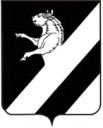 КРАСНОЯРСКИЙ  КРАЙ АЧИНСКИЙ  РАЙОН                                                                      АДМИНИСТРАЦИЯ ЛАПШИХИНСКОГО СЕЛЬСОВЕТАП О С Т А Н О В Л Е Н И Е01.02.2021 г.                                                                                                                                                                                            №1 -ПГО созыве  очередной   8-й сессии четвертого созыва Лапшихинского сельского Совета депутатовВ соответствии с п.4 статьи 18.1. Устава Лапшихинского сельсовета ПОСТАНОВЛЯЮ:  	1.Созвать очередную  8-ю сессию четвертого созыва Лапшихинского сельского Совета депутатов 10.12.2021 в 15:30 часов по адресу: Ачинский район, с. Лапшиха, ул. Советская, д. 8.	2. Вынести на рассмотрение сессии следующие вопросы:	1)  О внесении изменений в решение Лапшихинского сельского Совета депутатов от  25.12.2020 № 1-7Р «О бюджете Лапшихинского сельсовета на 2021 год и плановый период 2022-2023 годов»;	2) О внесении изменений в решение Лапшихинского сельского Совета депутатов  от 21.12.2016 № 3-14Р «О формировании расходов на оплату труда депутатов, выборных должностных лиц местного самоуправления, осуществляющих свои полномочия на постоянной основе, и муниципальных служащих Лапшихинского сельсовета»;	3) О внесении изменений в решение Лапшихинского сельского Совета депутатов  от 05.11.2015 №2-5Р «О Положении о комиссии по соблюдению требований к служебному поведению муниципальных служащих и урегулированию конфликта интересов в Лапшихинском сельсовете»;	4) О внесении изменений и дополнений в решение Лапшихинского сельского Совета депутатов от  19.06.2015 №5-53Р «Об утверждении Положения о порядке  проведения конкурса по отбору кандидатов  на должность главы  Лапшихинского  сельсовета»;	5) О внесении изменений в решение Лапшихинского сельского Совета депутатов от 06.07.2007 № 1-21Р «Об утверждении Положения о порядке организации и проведения собраний, конференций граждан Лапшихинского сельсовета»;	6) О внесении изменений в решение Лапшихинского сельского Совета депутатов от  16.05.2012 № 1-24Р-ВН «Об  утверждении Положения о системах оплаты труда работников муниципальных учреждений Лапшихинского сельсовета, финансируемых из  сельского бюджета»;	7) «Об утверждении Порядка рубки (сноса) зеленых насаждений на территории администрации Лапшихинского сельсовета  и оплаты их компенсационной, восстановленной стоимости».	8) О протесте Ачинской городской прокуратуры  от 20.12.2020 на решение Лапшихинского сельского Совета депутатов от 07.04.2017 №3-17Р «Об утверждении Порядка формирования ведения, опубликования Перечня муниципального имущества Лапшихинского сельсовета Ачинского района, предназначенного передачи во владение и (или) пользование субъектам малого и среднего предпринимательства и организациям, образующим инфраструктуру поддержки данных субъектов в Лапшихинском сельсовете, и предоставления его в аренду».	9) О внесении изменений в решение Лапшихинского сельского Совета депутатов  от 07.04.2017 №3-17Р  «Об утверждении Порядка формирования ведения, опубликования Перечня муниципального имущества Лапшихинского сельсовета Ачинского района, предназначенного передачи во владение и (или) пользование субъектам малого и среднего предпринимательства и организациям, образующим инфраструктуру поддержки данных субъектов в Лапшихинском сельсовете, и предоставления его в аренду».	2. Контроль  исполнения  данного постановления оставляю за собой          3. Постановление вступает в силу со дня его подписания.Председатель сельского Совета депутатов                                                                     А.С. Банный                                           ПРОЕКТКРАСНОЯРСКИЙ КРАЙ АЧИНСКИЙ РАЙОН
 ЛАПШИХИНСКИЙ СЕЛЬСКИЙ СОВЕТ ДЕПУТАТОВЧЕТВЕРТОГО  СОЗЫВАРЕШЕНИЕ      2021                                                                                                      № 00РО внесении изменений в решение Лапшихинского сельского Совета депутатов от  25.12.2020 № 1-7Р «О бюджете Лапшихинского сельсовета на 2021 год и плановый период 2022-2023 годов»В соответствии со статьями 14, 17 Федерального закона от 06.10.2003 года №131-ФЗ «Об общих принципах организации местного самоуправления в Российской Федерации», руководствуясь статьей 31 Положения о бюджетном процессе в Лапшихинском сельсовете, утвержденного решением Лапшихинского  сельского Совета депутатов от 11.10.2013г. № 1-37Р и статьей 20, 24 Устава Лапшихинского сельсовета, Лапшихинский сельский Совет депутатов РЕШИЛ:	1. Внести  изменения в решение Лапшихинского сельского Совета депутатов от 25.12.2020 № 1-7Р «О бюджете Лапшихинского сельсовета на 2021 год и плановый период 2022-2023 годов»:        1) в  статье 1:в подпункте 1 пункте 1 цифры «13 030 527,00» заменить цифрами «13 040 939,00»;в подпункте 2 пункте 1 цифры «13 036 527,00» заменить цифрами «13 327 143,34»;в подпункте 3 пункте 1 цифры «6 000,00» заменить цифрами «286 204,34»;в подпункте 4 пункте 1 цифры «6 000,00» заменить цифрами «286 204,34»; в подпункте 1 пункте 2 цифры «9 431 867,00» заменить цифрами«9 441 349,00» и цифры «9 356 947,00» заменить цифрами «9 460 989,00»;в подпункте 2 пункте 2 цифры «9 431 867,00» заменить цифрами«9 441 349,00»,  и цифры «9 356 947,00» заменить цифрами «9 460 989,00»;2) приложения  1, 4, 5, 6, 7, 8 к указанному решению изложить в новой редакции согласно приложениям 1- 6 к настоящему решению.2. Решение вступает в силу после официального опубликования в информационном листе   «Лапшихинский вестник» и подлежит  размещению на официальном сайте в сети «Интернет» по адресу: https://lapshiha.ru/.                                                                                                                                                                                                                   ПРОЕКТПриложение 1к решению Лапшихинского  сельского Совета депутатов от 00.00.2021 № 0-8Р                    	Приложение 1к решению Лапшихинского  сельского Совета депутатов от 25.12.2020 № 1-7Р                                                                                                                                                                                                                   ПРОЕКТПриложение 2к решению Лапшихинского  сельского Совета депутатов от 00.00.2021 № 0-8Р                    	Приложение 4к решению Лапшихинского  сельского Совета депутатов от 25.12.2020 № 1-7РДоходы Лапшихинского сельсовета на 2021 год и плановый период 2022-2023 годов                                                                                                                                                                                                                   ПРОЕКТПриложение 3к решению Лапшихинского  сельского Совета депутатов от 00.00.2021 № 0-8Р                    	Приложение 5к решению Лапшихинского  сельского Совета депутатов от 25.12.2020 № 1-7                                                                                                                                                                                                                   ПРОЕКТПриложение 4к решению Лапшихинского  сельского Совета депутатов от 00.00.2021 № 0-8Р                    	Приложение 6к решению Лапшихинского  сельского Совета депутатов от 25.12.2020 № 1-7                                                                                                                                                                                                                 ПРОЕКТПриложение 5к решению Лапшихинского  сельского Совета депутатов от 00.00.2021 № 0-8Р                    	Приложение 7к решению Лапшихинского  сельского Совета депутатов от 25.12.2020 № 1-7Распределение бюджетных ассигнований по целевым статьям (муниципальным программам Лапшихинского сельсовета и непрограммным направлениям деятельности), группам и подгруппам видов расходов, разделам, подразделам классификации расходов бюджета Лапшихинского сельсовета на 2021 год и плановый период 2022-2023 годов                                                                                                                                                                                                                 ПРОЕКТПриложение 6к решению Лапшихинского  сельского Совета депутатов от 00.00.2021 № 0-8Р                    	Приложение 8к решению Лапшихинского  сельского Совета депутатов от 25.12.2020 № 1-7                                           ПРОЕКТКРАСНОЯРСКИЙ КРАЙ АЧИНСКИЙ РАЙОН
 ЛАПШИХИНСКИЙ СЕЛЬСКИЙ СОВЕТ ДЕПУТАТОВЧЕТВЕРТОГО  СОЗЫВАРЕШЕНИЕ      2021                                                                                                      № 00РО внесении изменений в решение Лапшихинского сельского Совета депутатов  от 21.12.2016 № 3-14Р «О формировании расходов на оплату труда депутатов, выборных должностных лиц местного самоуправления, осуществляющих свои полномочия на постоянной основе, и муниципальных служащих Лапшихинского сельсовета»На основании заключения юридической экспертизы по нормативному правовому акту начальника территориальной политики Губернатора Красноярского края от 07.10.2020 № 24-011299 на решение Лапшихинского сельского Совета депутатов Ачинского района от 21.12.2016 №3-14Р «О формировании расходов на оплату труда депутатов, выборных должностных лиц местного самоуправления, осуществляющих свои полномочия на постоянной основе, и муниципальных служащих Лапшихинского сельсовета», руководствуясь статьями 20, 24 Устава Лапшихинского сельсовета Ачинского района, Лапшихинский сельский Совет депутатов  РЕШИЛ:1. Внести в решение Лапшихинского сельского Совета депутатов  от 21.12.2016  № 3-14Р «О формировании расходов на оплату труда депутатов, выборных должностных лиц местного самоуправления, осуществляющих свои полномочия на постоянной основе, и муниципальных служащих Лапшихинского сельсовета» (далее – Решение) следующие изменения: 	1.1 в приложении 1 п.1 изложить в следующей редакции	«Расчет размера  фонда оплаты труда осуществляется по муниципальному образованию с учетом классификации, предусмотренной постановлением Совета Администрации Красноярского края от 29.12.2007 № 512-п «О нормативах формирования расходов на оплату труда депутатов, выборных должностных лиц местного самоуправления, осуществляющих свои полномочия на постоянной основе, лиц, замещающих иные муниципальные должности, и муниципальных служащих», устанавливающим предельные размеры оплаты труда муниципальных служащих.1.2. в приложении 3 «Положение об установлении размеров оплаты труда муниципальных служащих Лапшихинского сельсовета»:статью 4 изложить в следующей редакции:«Статья 4. Значения  размеров  должностных  окладов  муниципальных  служащихДолжностные  оклады  муниципальных  служащих имеют следующие размеры<*> В соответствии с пунктом 1 Порядка расчета предельного размера фонда оплаты труда, утвержденного постановлением Совета Администрации Красноярского края от 29.12.2007 № 512-п «О нормативах формирования расходов на оплату труда депутатов, выборных должностных лиц местного самоуправления, осуществляющих свои полномочия на постоянной основе, лиц, замещающих иные муниципальные должности, и муниципальных служащих» Лапшихинский сельсовет относится к восьмой группе по оплате труда.».1.3. Статью 9 приложения 3 изложить в новой редакции:«Статья 9. Значения размеров ежемесячной процентной надбавки за работу со сведениями, составляющими государственную тайну	1. Ежемесячная процентная надбавка за работу со сведениями, составляющими государственную тайну, устанавливается к должностному окладу в следующих размерах:за работу со сведениями, имеющими степень секретности "особой важности", составляет 50-75 процентов;за работу со сведениями, имеющими степень секретности "совершенно секретно", - 30 - 50 процентов;за работу со сведениями, имеющими степень секретности "секретно" при оформлении допуска с проведением проверочных мероприятий, - 10 -15 процентов, без проведения проверочных мероприятий, - 5 -10 процентов.При  определении размера ежемесячной процентной надбавки учитывается объем сведений, к которым указанные граждане имеют доступ, а также продолжительность срока, в течение которого сохраняется актуальность засекречивания этих сведений.Ежемесячная процентная набавка  выплачивается за счет учрежденного в установленном порядке фонда оплаты труда.В случаи если размер ежемесячной процентной надбавки к должностному окладу (тарифной ставке), предусмотренной пунктом 1 настоящих Правил, оказывается ниже размера ранее установленной надбавки, получаемой гражданами, допущенными к государственной тайне на постоянной основе, за работу со сведениями, составлящими государственную тайну, им сохраняется ранее установленная надбавка до  истечения срока договора (контракта), которым она предусмотрена.2. Контроль исполнения настоящего решения возложить на постоянную комиссию по экономической, бюджетной политике, муниципальному имуществу, предпринимательству, сельскому хозяйству, промышленности, землепользованию и охране окружающей среды (Ельцов И.Д.).3. Решение вступает в силу после  официального опубликования в информационном листе «Лапшихинский вестник, и подлежит размещения на официальном сайте в сети «Интернет» по адресу:  https:// lapshiha.ruСтепанова Елена Витальевна+7 (39151) 96 336                                           ПРОЕКТКРАСНОЯРСКИЙ КРАЙ АЧИНСКИЙ РАЙОН
 ЛАПШИХИНСКИЙ СЕЛЬСКИЙ СОВЕТ ДЕПУТАТОВЧЕТВЕРТОГО  СОЗЫВАРЕШЕНИЕ      2021                                                                                                      № 00РО внесении изменений в решение Лапшихинского сельского Совета депутатов  от 05.11.2015 №2-5Р «О Положении о комиссии по соблюдению требований к служебному поведению муниципальных служащих и урегулированию конфликта интересов в Лапшихинском сельсовете»  	На основании заключения юридической экспертизы по нормативному правовому акту начальника территориальной политики Губернатора Красноярского края от 21.01.2021 № 24-0418 на решение Лапшихинского сельского Совета депутатов Ачинского района от 05.11.2015 №2-5Р «О Положении о комиссии по соблюдению требований к служебному поведению муниципальных служащих и урегулированию конфликта интересов в Лапшихинском сельсовете», руководствуясь статьями 20, 24 Устава Лапшихинского сельсовета Ачинского района Красноярского края, Лапшихинский сельский Совет депутатов  РЕШИЛ:1. Внести в решение Лапшихинского сельского Совета депутатов  от 05.11.2015 № 2-5Р «О Положении о комиссии по соблюдению требований к служебному поведению муниципальных служащих и урегулированию конфликта интересов в Лапшихинском сельсовете»  следующее изменение и дополнение:  	1.1 в подпункте 1 пункта 9 Положения слова  «руководителем Администрации» заменить словами «главой»;  	 1.2. в подпункте 2 пункта 9 Положения слова  «в подразделение кадровой службы государственного органа по профилактике коррупционных и иных правонарушений либо должностному лицу кадровой службы государственного органа, ответственному за работу по профилактике коррупционных и иных правонарушений, в порядке, установленном нормативным правовым актом государственного органа» заменить словами «в Лапшихинский сельсовет Ачинского района» в абзаце 2 подпункта 2 пункта 9 слова «государственной или» исключить;	1.3. подпункт 4 пункта 9 Положения после слов «местного самоуправления» дополнить словами «Лапшихинского сельсовета Ачинского района»;	1.4. подпункт 3 пункта 9 Положения исключить;	1.5. в подпункте 9 пункта 9 Положения слова «государственного» заменить словом «муниципального».	 2.Контроль за исполнением настоящего Решения возложить на постоянную комиссию по экономической и бюджетной политике, муниципальному имуществу, сельскому хозяйству, землепользованию и охране окружающей среды (Ельцов И.Д.).	3. Решение вступает в силу после официального опубликования в информационном листе «Лапшихинский вестник» и подлежит размещению на официальном сайте в сети «Интернет» по адресу: https://lapshiha.ru/.Председатель Лапшихинского                         Глава  сельского Совета депутатов                             Лапшихинского сельсоветаА.С. Банный                                                       О.А. Шмырь                                           ПРОЕКТКРАСНОЯРСКИЙ КРАЙ АЧИНСКИЙ РАЙОН
 ЛАПШИХИНСКИЙ СЕЛЬСКИЙ СОВЕТ ДЕПУТАТОВЧЕТВЕРТОГО  СОЗЫВАРЕШЕНИЕ      2021                                                                                                      № 00РО внесении изменений и дополнений в решение Лапшихинского сельского Совета депутатов от  19.06.2015 №5-53Р «Об утверждении Положения о порядке  проведения конкурса по отбору кандидатов  на должность главы  Лапшихинского  сельсовета»На основании заключения юридической экспертизы по нормативному правовому акту начальника территориальной политики Губернатора Красноярского края от 21.01.2021 № 24-0418 на решение Лапшихинского сельского Совета депутатов Ачинского района от 19.06.2015 №5-53Р «Об утверждении Положения о порядке  проведения конкурса по отбору кандидатов  на должность главы  Лапшихинского  сельсовета», руководствуясь статьями 20, 24 Устава  Лапшихинского сельсовета Ачинского района Красноярского края,  Лапшихинский  сельский Совет депутатов РЕШИЛ:1.Внести изменения   в решение Лапшихинского сельского Совета депутатов от 19.06.2015 №5-53Р «Об утверждении Положения о порядке  проведения конкурса по отбору кандидатов  на должность главы  Лапшихинского  сельсовета»:  1.1.  В пунктах 1.3, 1.5, 2.1    Положения  слова «представительного органа» заменить словами «Лапшихинского сельского Совета депутатов», в пункте 2.1 слова «муниципального образования» заменить словами «Лапшихинского сельсовета»;  1.2. В пункте 4.3.1   Положения  слова «жизненный опыт кандидатов» заменить словами «профессиональные достижения кандидатов»;          1.3. Приложение № 3 исключить;1.4. Абзац 8 пункта 3.2 Положения дополнить абзацем следующего содержания «Программа должна быть прошита, листы пронумерованы. Программа представляется в запечатанном и подписанном гражданином конверте с указанием количества документов и листов в конверте. Программа представляется объемом до двадцати страниц машинописного текста гарнитурой шрифта Times New Roman размером № 14»;1.5. Пункт 2.2 Положения изложить в следующей редакции:«2.2 Комиссия должна быть сформирована в полном составе не позднее, чем за 1 календарный день до дня проведения конкурса»;1.6. В абзаце 5 пункта 1.4 Положения слова «20» заменить на «35»;1.7. В названии решения, в пункте 1 Положения, в названии Приложений к решению, в пунктах 1.1, 2.1 Положения словосочетание «конкурс по отбору кандидатов» заменить словами «конкурс по отбору кандидатур» в соответствующем падеже;1.8. Подпункт 2 пункта 1.4 Положения изложить в следующей редакции:«2) текст объявления о приеме документов от кандидатов, содержащий сроки приема документов и условия конкурса». 2.   Контроль исполнения настоящего решения возложить на постоянную комиссию по экономической, бюджетной политике, муниципальному имуществу, предпринимательству, сельскому хозяйству, промышленности, землепользованию и охране окружающей среды.3. Решение вступает в силу после официального опубликования в информационном листе «Лапшихинский вестник» и подлежит размещению на официальном сайте в сети «Интернет» по адресу: https://lapshiha.ru/.Председатель Лапшихинского                                          Глава сельсоветаСельского Совета депутатов                                                    О.А. Шмырь А.С. Банный                                           ПРОЕКТКРАСНОЯРСКИЙ КРАЙ АЧИНСКИЙ РАЙОН
 ЛАПШИХИНСКИЙ СЕЛЬСКИЙ СОВЕТ ДЕПУТАТОВЧЕТВЕРТОГО  СОЗЫВАРЕШЕНИЕ      2021                                                                                                      № 00РО внесении изменений в решение Лапшихинского сельского Совета депутатов от 06.07.2007 № 1-21Р «Об утверждении Положения о порядке организации и проведения собраний, конференций граждан Лапшихинского сельсовета»	В соответствии с частями 1, 2 статьи 29 Федерального закона                от 06.10.2003 № 131-ФЗ «Об общих принципах организации местного самоуправления в Российской Федерации» (в редакции Федерального закона от 20.07.2020 № 236-ФЗ), руководствуясь статьями 20, 24, Устава Лапшихинского   сельсовета,  сельский Совет депутатов РЕШИЛ:	1. Внести  в Положение «О порядке организации и проведения собраний, конференций граждан  Лапшихинского  сельсовета» следующие изменения и дополнения:	1.1  Глава 1, статья 1 в пункте 2   после слов                                                 «и должностных лиц местного самоуправления,» дополнить словами «обсуждения вопросов внесения инициативных проектов и их рассмотрения,»;	1.2    Глава 1, статья 2 в пункт 8 дополнить следующим содержанием       «8. В собрании граждан по вопросам внесения инициативных проектов и их рассмотрения вправе принимать участие жители соответствующей территории, достигшие шестнадцатилетнего возраста.	Порядок назначения и проведения собрания граждан в целях рассмотрения и обсуждения вопросов внесения инициативных проектов определяется нормативным правовым актом представительного органа муниципального образования.».	3.Контроль за исполнением настоящего Решения возложить на постоянную комиссию по экономической и бюджетной политике, муниципальному имуществу, сельскому хозяйству, землепользованию и охране окружающей среды (Ельцов И.Д.).	4. Решение вступает в силу после официального опубликования в информационном листе «Лапшихинский вестник» и подлежит размещению на официальном сайте в сети «Интернет» по адресу: https://lapshiha.ru/.                                           ПРОЕКТКРАСНОЯРСКИЙ КРАЙ АЧИНСКИЙ РАЙОН
 ЛАПШИХИНСКИЙ СЕЛЬСКИЙ СОВЕТ ДЕПУТАТОВЧЕТВЕРТОГО  СОЗЫВАРЕШЕНИЕ      2021                                                                                                      № 00РО внесении изменений в решение Лапшихинского сельского Совета депутатов от  16.05.2012 № 1-24Р-ВН «Об  утверждении Положения о системах оплаты труда работников муниципальных учреждений Лапшихинского сельсовета, финансируемых из  сельского бюджета»	В целях приведения правового акта в соответствие с положениями Закона Красноярского края от 29.10.2009 № 9-3864 «О системах оплаты труда работников краевых государственных учреждений», руководствуясь ст. 20, 24 Устава Лапшихинского сельсовета, Лапшихинский сельский Совет депутатов РЕШИЛ:1. Внести в   решение Лапшихинского сельского Совета депутатов от  16.05.2012 № 1-24Р-ВН «Об  утверждении Положения о системах оплаты труда работников муниципальных учреждений Лапшихинского сельсовета, финансируемых из  сельского бюджета» (далее – Решение) следующие изменения: в абзаце 2 пункта 3 статьи 4 слова «19 408 рублей» заменить словами «20 468 рублей». 2. Контроль исполнения настоящего Решения возложить на постоянную комиссию сельского Совета депутатов по экономике и бюджетной политике, муниципальному имуществу, сельскому хозяйству, промышленности, землепользованию и окружающей среды (Ельцов И.Д.).3. Решение вступает в силу после официального опубликования в информационном листе   «Лапшихинский вестник» и подлежит размещению на официальном сайте в сети «Интернет» по адресу: https://lapshiha.ru/., и распространяется на правоотношения, возникшие с 1 января 2021 года.                                           ПРОЕКТКРАСНОЯРСКИЙ КРАЙ АЧИНСКИЙ РАЙОН
 ЛАПШИХИНСКИЙ СЕЛЬСКИЙ СОВЕТ ДЕПУТАТОВЧЕТВЕРТОГО  СОЗЫВАРЕШЕНИЕ      2021                                                                                                      № 00РОб утверждении Порядке рубки (сноса) зеленых насаждений на территории  Лапшихинского сельсовета  Ачинского района Красноярского края и оплаты их компенсационной, восстановленной стоимости».	В соответствии с Земельным кодексом Российской Федерации, Федеральным законом от 10.01.2002 № 7- ФЗ «Об охране окружающей среды», Федеральным законом от 06.10.2003 № 131-ФЗ «Об общих принципах организации местного самоуправления в Российской Федерации», руководствуясьстатьями 20, 24 Устава Лапшихинского сельсовета Ачинского района Красноярского края, Лапшихинский сельский Совет депутатов  РЕШИЛ:	1. Утвердить Порядок рубки (сноса) зеленых насаждений на территории администрации Лапшихинского сельсовета и оплаты их компенсационной, восстановительной стоимости согласно приложению к настоящему решению.	2.Контроль за исполнением настоящего Решения возложить на постоянную комиссию по экономической и бюджетной политике, муниципальному имуществу, сельскому хозяйству, землепользованию и охране окружающей среды (Ельцов И.Д.).	3. Решение вступает в силу после официального опубликования в информационном листе «Лапшихинский вестник» и подлежит размещению на официальном сайте в сети «Интернет» по адресу: https://lapshiha.ru/.Председатель Лапшихинского                         Глава  сельского Совета депутатов                             Лапшихинского сельсоветаА.С. Банный                                                       О.А. ШмырьПриложение                                              к решению Лапшихинского сельского         Совета депутатов                от 00.00.2021 № 0-8РПорядок рубки (сноса) зеленых насаждений на территории  Лапшихинского сельсовета Ачинского района Красноярского краяи оплаты их компенсационной, восстановительной стоимости Общие положения	1.1. Настоящий Порядок рубки (сноса) зеленых насаждений на территории Лапшихинского сельсовета  (далее - Порядок) разработан в соответствии с Федеральным законом от 06.10.2003 №131-ФЗ «Об общих принципах организации местного самоуправления в Российской федерации», Федеральным законом от 10.01.2002 №7-ФЗ «Об охране окружающей среды» Федеральным законом от 10.01.1996 № 4- ФЗ «О мелиорации земель», Земельным кодексом Российской Федерации, с Постановлением Правительства Российской Федерации от 21.09.2020 № 1509 «Об особенностях использования, охраны, защиты, воспроизводства лесов, расположенных на землях сельскохозяйственного назначения», в целях обеспечения экологической безопасности и повышения ответственности за сохранность зеленых насаждений.	1.2. Настоящий Порядок устанавливает единые требования и нормы, обязательные при выполнении рубки (сноса) зеленых насаждений на территории Лапшихинского сельсовета, и распространяет свое действие на правоотношения, возникающие на землях, находящихся в муниципальной собственности Лапшихинского сельсовета, землях сельскохозяйственного назначения, земельных участках, государственная собственность на которые не разграничена.	1.3. Настоящий Порядок не применяется к отношениям по вопросам распоряжения зелеными насаждениями, расположенными в границах сельских поселений муниципального образования Лапшихинский сельсовет, в границах садовых обществ и садовых некоммерческих товариществ, а так же на земельных участках лесного фонда.	1.4. Для достижения целей настоящего Порядка используются следующие понятия и термины, применяемые в федеральных и региональных правовых актах:- зеленые насаждения - это совокупность древесных, кустарниковых и травянистых растений естественного происхождения или посаженных на территории муниципального образования Лапшихинский сельсовет;	- культуртехническая мелиорация земель в проведении комплекса мелиоративных мероприятий по коренному улучшению земель - расчистка мелиорируемых земель от древесной и травянистой растительности, кочек, пней и мха;- рубка (снос) зеленых насаждений - отделение различными способами ствола дерева, стебля кустарника от корня, а также под рубкой (сносом) зеленых насаждений следует понимать их валку, в том числе спиливание, срубание, срезание;- повреждение зеленых насаждений - любые действия, приведшие к повреждениям до степени прекращения роста зеленых насаждений, либо которые необратимо нарушают способность насаждений к продолжению роста (слом ствола дерева, ошмыг кроны, обдир коры, нарушение целостности корневой системы);         - выкапывание зеленых насаждений -  изъятие деревьев, кустарников, травянистой растительности механическим способом без повреждения корневой системы с целью пересадки, осуществляемое без разрешения, либо вопреки установленному запрету; -компенсационная стоимость за рубку (снос) зеленых насаждений - стоимостная оценка конкретных зеленых насаждений, устанавливаемая для учета их ценности при повреждении или уничтожении. Компенсационная стоимость складывается из суммарного показателя сметной стоимости на создание, восстановление и содержание зеленых насаждений.  Компенсационная стоимость рассчитывается путем применения к восстановительной стоимости поправочных коэффициентов в соответствии  с   расчетом компенсационной, восстановительной стоимости зеленых насаждений и исчисления размера ущерба при рубках, повреждении, выкапывании зеленых насаждений на территории Лапшихинского сельсовета   согласно приложению 1 к настоящему Порядку. Размер ущерба, причиненного незаконной рубкой (сносом) зеленых насаждений исчисляется размером компенсационной стоимости  вырубленных зеленых насаждений с применением повышающего коэффициента Кп равного 5;- восстановительная стоимость за рубку (снос) зеленых насаждений по разрешению – стоимостная оценка конкретных зеленых насаждений в зависимости от породного состава и возраста, устанавливаемая для учета и возмещения их ценности. Восстановительная стоимость рассчитывается в соответствии с расчетом без применения повышающих коэффициентов, согласно приложению 1.1 к настоящему Порядку.         Для получения разрешения на рубку (снос) зеленых насаждений заявитель обязан внести оплату компенсационной, восстановительной стоимости зеленых насаждений.          Оплата компенсационной, восстановительной стоимости зеленых насаждений подлежит зачислению в бюджет муниципального образования Ачинский район в размере 100%.Основные принципы охраны, защиты и воспроизводства зеленых насаждений	2.1. Зеленые насаждения, произрастающие на территории Лапшихинского сельсовета, составляют зеленый фонд Ачинского района, выполняют защитные, оздоровительные, эстетические функции и подлежат охране.	2.2. Граждане, должностные и юридические лица обязаны осуществлять меры по сохранению зеленых насаждений, не допускать незаконных действий или бездействия, способных привести к повреждению, либо изъятию из ландшафта  зеленых насаждений.	2.3. Хозяйственная и иная деятельность на территории Лапшихинского сельсовета   осуществляется с соблюдением требований по охране зеленых насаждений, установленных законодательством Российской Федерации, Красноярского края и настоящим Порядком.	2.4. Зеленые насаждения, которые появились в результате хозяйственной деятельности или естественным образом на земельном участке после передачи его в собственность гражданину или юридическому лицу, является его собственностью, которой он владеет, пользуется и распоряжается по своему усмотрению.	2.5. Рубка (снос) зеленых насаждений производится на основании документа, разрешающего право на рубку (снос) зеленых насаждений, если иное не установлено настоящим Порядком.	2.6. Рубка (снос) зеленых насаждений подлежит возмещению в размере компенсационной, восстановительной стоимости, определяемой в соответствии с приложениями 1 и 1.1 к настоящему Порядку.3. Порядок оформления документов на рубку (снос) зеленых насаждений	3.1. Самовольная рубка (снос) зеленых насаждений на территории Лапшихинского сельсовета   запрещается, кроме случаев, связанных с ликвидацией последствий аварий и чрезвычайных ситуаций.	3.2. Рубка (снос) зеленых насаждений при выполнении требований настоящего Порядка допускается только при наличии разрешения на рубку (снос) зеленых насаждений, выдаваемого  администрации Лапшихинского сельсовета, за исключением случаев, связанных с ликвидацией последствий аварийных и чрезвычайных ситуаций,  перечисленных в пункте 3.10 статьи 3 настоящего Порядка, и разрешается в следующих случаях:	а) рубка (снос) зеленых насаждений необходима при осуществлении градостроительной деятельности в целях:- строительства новых объектов жилищного назначения, промышленных и общественных зданий, линейных объектов;- реконструкции существующих объектов различного функционального назначения;- производства плановых работ по прокладке (перекладке) инженерных коммуникаций, линейных объектов;- иной деятельности, предусматривающей производство земляных работ на территориях, занятых зелеными насаждениями;	б)  рубка (снос) зеленых насаждений необходима в случаях нарушений норм и правил эксплуатации объектов инфраструктуры и осуществляется в целях:- предотвращения угрозы возникновения аварийных и чрезвычайных ситуаций на трассах инженерных коммуникаций и объектах системы жизнеобеспечения;- предотвращения угрозы безопасности дорожного движения;- обеспечения подъезда санитарных, аварийно-спасательных служб и уборочной техники к жилым домам и производственным помещениям, расположенным за пределами границ сельских поселений муниципального образования Лапшихинский  сельсовет, за пределами границ садовых обществ и садовых некоммерческих товариществ;- устранения иных нарушений норм и правил эксплуатации объектов инфраструктуры; 	в) рубка (снос) насаждений на землях сельскохозяйственного назначения производится в целях: - защиты сельскохозяйственных угодий от зарастания, сохранения достигнутого уровня мелиорации; - проведения мелиоративных мероприятий по воспроизводству плодородия земель сельскохозяйственного назначения;- проведения культурно- технической мелиорации земель;- строительства объектов в целях производства, хранения и первичной переработки сельскохозяйственной продукции;	г) рубка (снос) зеленых насаждений производится в целях проведения санитарных рубок зеленых насаждений на основании соответствующих правил;	д)  рубка (снос) зеленых насаждений производится для создания противопожарных минерализованных полос вокруг дачных, садовых, огороднических некоммерческих товариществ, предприятий и организаций на участках примыкания к лесным массивам, противопожарных разрывов и проездов для пожарной техники;	е) рубка (снос) зеленых насаждений производится для выполнения работ по геологическому изучению недр, разработки месторождений полезных ископаемых.	3.3. Для получения разрешения на рубку (снос) зеленых насаждений, за исключением случаев, связанных с ликвидацией последствий аварийных и чрезвычайных ситуаций, перечисленных в пункте 3.10 статьи 3 настоящего Порядка, физические и юридические лица (далее - Заявитель) направляют заявление о получении разрешения на рубку (снос) зеленых насаждений по форме, согласно приложению 2 к настоящему Порядку (далее - заявление) в  администрацию Лапшихинского сельсовета   (далее – уполномоченный орган), с обоснованием необходимости (причины) рубки (сноса) зеленых насаждений на конкретном участке территории с приложением следующих документов:- документы, подтверждающие право пользования Заявителя земельным участком, на котором планируется осуществить снос зеленых насаждений, или выписку из Единого государственного реестра недвижимости в отношении земельного участка, на котором планируется осуществить снос зеленых насаждений (представляется по собственной инициативе Заявителя или его уполномоченного представителя);- документы, удостоверяющие личность заявителя либо представителя заявителя;- свидетельство о государственной регистрации физического лица в качестве индивидуального предпринимателя или выписка из государственного реестра об индивидуальном предпринимателе, или свидетельство о государственной регистрации юридического лица или выписка из государственного реестра о юридическом лице (в случае, если заявителем является индивидуальный предприниматель или юридическое лицо);- согласованную проектную документацию, разрешение на строительство в случае, если его выдача предусмотрена градостроительным законодательством - в случае строительства, ремонта, реконструкции;- план благоустройства и озеленения - в случае ведения работ по строительству, реконструкции, благоустройству или озеленению; - проект проведения мелиоративных мероприятий – в случае ведения работ по мелиорации;- акт обследования земельного участка сельскохозяйственного назначения на предмет зарастания - в случае защиты сельскохозяйственных угодий от зарастания;- кадастровый паспорт земельного участка или кадастровую выписку о земельном участке с документом, определяющим его границы (в случае разграниченных и переданных в пользование земельных участков);- схемы размещения объекта (инженерных сетей) с обозначением зеленых насаждений, растущих в охранной зоне (в случае сноса зеленых насаждений в целях устранения нарушений норм и правил эксплуатации объектов инфраструктуры);- проекта рекультивации земельного участка (при необходимости).Документы, необходимые для получения разрешения на рубку (снос) зеленых насаждений, предоставляются в копиях. Подлинность подписи(ей) на заявлении и документах, необходимых для предоставления муниципальной услуги, удостоверяются: 	а) при подаче заявления путем личного обращения – специалистом уполномоченного органа, ответственным за прием документов, на основании их оригиналов;	б) при направлении заявления в адрес уполномоченного органа нарочно или посредством почтового отправления – нотариально.	В заявлении указываются предполагаемые сроки проведения работ, а также должность, фамилия и контактный телефон ответственного представителя со стороны Заявителя. Если заявление подается представителем, к заявлению прилагается доверенность.	3.4. Работник уполномоченного органа в течение 10 рабочих дней со дня поступления заявления проводит обследование участка, составляет пересчетную ведомость, подлежащих сносу зеленых насаждений, содержащую сведения о количественном и породном составе зеленых насаждении, по форме, согласно приложению 3 к настоящему Порядку, на основании которой, оформляется акт обследования, по форме, согласно приложению  4 к настоящему Порядку. 	О дате, времени и месте проведения мероприятий по обследованию участка Заявитель уведомляется работником уполномоченного органа по номеру телефона, указанному в заявлении.  	В случае невозможности проведения обследования зеленых насаждений в связи с наличием снежного покрова, неявки Заявителя либо его представителя, работником уполномоченного органа, указанным в пункте 3.4. настоящего Порядка,  делается соответствующая отметка в акте обследования.	3.5. Не позднее 2 рабочих дней с момента составления акта обследования и пересчетной ведомости, в зависимости от результатов обследования, работник уполномоченного органа производит одно из следующих действий:	а) в случаях согласования рубки (сноса) зеленых насаждений, оформляется уведомление о начале подготовки разрешительных документов с приложением акта обследования, перечетной ведомости и указанием срока предоставления дополнительных документов (платежного документа с отметкой банка, подтверждающего оплату компенсационной, восстановительной стоимости зеленых насаждений). Расчет компенсационной, восстановительной стоимости производится в соответствии с приложениями 1 и 1.1 к настоящему Порядку. Срок предоставления дополнительных документов устанавливается в количестве не более 30 рабочих дней со дня оформления уведомления. Уведомление о начале подготовки разрешительных документов не дает права на проведение работ по сносу зеленых насаждений. 	Работник уполномоченного органа в течение 15 рабочих дней со дня регистрации в уполномоченном органе платежного документа, подтверждающего оплату компенсационной, восстановительной стоимости зеленых насаждений, подлежащих рубке (сносу), оформляет разрешение, удостоверяющее право на рубку (снос) зеленых насаждений.	Документом, удостоверяющим право на рубку (снос) зеленых насаждений, является разрешение, оформленное по форме, согласно приложению 5 к настоящему Порядку.	б) уведомление об отказе в выдаче разрешения на рубку (снос) зеленых насаждений выдается работником уполномоченного органа при наличии оснований: - неполные, недостоверные сведения в заявлении или в предоставленных документах; - неполный состав прилагаемых документов;- неуплата, в установленный срок, компенсационной стоимости зеленых насаждений; - не устранение причин ранее направленного отказа;-несоответствие намечаемой деятельности видам разрешенного пользования земельным участком, градостроительному зонированию;- если снос зеленых насаждений может привести к ухудшению экологической обстановки в районе сноса или нарушению законодательства.	Уведомление об отказе в выдаче разрешения на рубку (снос) зеленых насаждений с актом обследования направляется Заявителю в письменной форме с указанием причин отказа в течение 15 рабочих дней с момента составления акта обследования. Отказ не является препятствием к повторному обращению при условии устранения причин, послуживших основанием к отказу. 	Отказ в выдаче разрешения на рубку (снос) зеленых насаждений может быть обжалован в суд.	3.6. Срок действия разрешения на рубку (снос) зеленых насаждений в границах установленного земельного участка составляет 3 (три) месяца с даты выдачи разрешения уполномоченным органом, либо иного срока, установленного в соответствии с проектом при проведении культуртехнической мелиорации.	3.7. В случае если разрешение не будет использовано в срок, произведенная оплата не возвращается. 	3.8. По окончании работ, связанных с рубкой (сносом) зеленых насаждений, разрешение на рубку (снос) зеленых насаждений подлежит закрытию в уполномоченном органе, путем отметки в разрешении на рубку (снос) зеленых насаждений и составления акта освидетельствования участков, на которых произведена рубка (снос) зеленых насаждений по форме, согласно приложению 5 к настоящему Порядку.	3.9. При осуществлении рубки (сноса),  разрешение на рубку (снос) зеленых насаждений подлежит немедленному предъявлению на месте производства работ по требованию должностного лица органов государственной власти или органов местного самоуправления.	3.10. Разрешается рубка (снос) зеленых насаждений без получения разрешения и оплаты восстановительной, компенсационной стоимости в следующих  случаях:- предотвращения угрозы возникновения аварийных и чрезвычайных ситуаций на трассах инженерных коммуникаций и объектах системы жизнеобеспечения, угрозе жизни людей и гибели животных;- предотвращения угрозы безопасности дорожного движения;- обеспечения подъезда санитарных, аварийно-спасательных служб и уборочной техники к жилым домам и производственным помещениям, расположенным за пределами границ сельских поселений муниципального образования Лапшихинский сельсовет, за пределами границ садовых обществ и садовых некоммерческих товариществ.4. Ответственность за нарушение требований настоящего Порядка	4.1. За самовольную рубку (снос) зеленых насаждений граждане, виновные лица привлекаются к ответственности в соответствии с действующим законодательством Российской Федерации, Красноярского края. 	4.2. Возмещение вреда, установленного пунктом 2.6. настоящего Порядка, не освобождает лиц, виновных в противоправных деяниях, от ответственности в соответствии с действующим законодательством Российской Федерации, Красноярского края.5. Права и обязанности граждан и юридических лиц при осуществлении требований по защите зеленых насаждений 	5.1. Физические и юридические лица имеют право на:- пользование зелеными насаждениями с соблюдением требований законодательства Российской Федерации, Красноярского  края, иных нормативных актов муниципального образования Лапшихинский сельсовет и настоящего Порядка;- участие в процессе подготовки и принятия градостроительных решений, оказывающих воздействие на зеленые насаждения.	5.2. Пользователи земельных участков обязаны:- обеспечить сохранность зеленых насаждений;- обеспечить защиту, уход за зелеными насаждениями, расположенными на землях сельскохозяйственного назначения, находящихся в муниципальной собственности и на землях, право собственности, на которые не разграничено, расположенных в границах таких земель;- в течение всего периода пользования земельным участком принимать меры по борьбе с вредителями зеленых насаждений, обеспечивать уборку сухостоя, вырезку сухих и поломанных сучьев;- возмещать вред, причиненный рубкой (сносом) зеленых насаждений.Приложение 1                                                                                                        к Порядку рубки (сноса) зеленых                                                                                                        насаждений на территории Лапшихинского сельсовета                                                                                                  и оплаты их компенсационной, восстановительной                            стоимости                                                                                                                                                                                                                                                                                                                                                                                                                                                                                                                                                                                                                                                                                                                                                                                                                             Расчет компенсационной, восстановительной стоимости зеленых насаждений и исчисления размера ущерба при рубках (сносе) зеленых насаждений на землях сельскохозяйственного назначения, земельных участках, государственная собственность на которые не разграничена в границах муниципального образования Лапшихинский сельсовет»	1. Восстановительная стоимость зеленых насаждений Св определяется в расчете на одно дерево, один куст и складывается из стоимости посадочного материала, сметной стоимости посадки и ухода, обеспечивающего полное восстановление декоративных и экологических качеств. Размеры восстановительной стоимости для различных групп зеленых насаждений представлены в приложении 1.1 к Порядку рубки (сноса) зеленых насаждений на территории Лапшихинского сельсовета  и оплаты их компенсационной, восстановительной стоимости в расчете на одно дерево, один куст. 	2. Переход от восстановительной стоимости к компенсационной стоимости обусловлен необходимостью учета в цене каждого оцениваемого дерева или кустарника различных аспектов их ценности.	Компенсационная стоимость зеленых насаждений рассчитывается путем применения к действительной восстановительной стоимости поправочных коэффициентов, позволяющих учесть влияние на ценность зеленых насаждений таких факторов, как местоположение, фактическое состояние, экологическая и социальная значимость зеленых насаждений и определяется по формуле:	Компенсационная стоимость определяется по формуле:Ск = Св x Кт x Кс x Ксэз х К, где       Ск - компенсационная стоимость, руб.;Св - восстановительная стоимость, руб.;Кт - территориальный коэффициент;Кс - коэффициент текущего состояния растения;Ксэз - коэффициент социально-экологической значимости;К - количество удаляемых деревьев, кустарников.	Поправочные коэффициенты к восстановительной стоимости зеленых насаждений приведены в таблицах 1 - 3.	Размер ущерба, причиненного незаконными рубками (сносом) зеленых насаждений исчисляется размером компенсационной стоимости  вырубленных зеленых насаждений с применением повышающего коэффициента Кп равного 5 и определяется по формуле:Ск = Св x Кт x Кс x Ксэз х К х Кп,  где Кп – повышающий коэффициент равный 5.Таблица 1Территориальный коэффициентТаблица 2Коэффициент текущего состояния растения* – зеленые насаждения без признаков заболеваний и повреждений болезнями или вредителями, без механических повреждений, нормального развития, густо облиственные, окраска и величина листьев (хвои) нормальная;** – зеленые насаждения условно здоровые (заболевания есть, но они в начальной стадии или имеют повреждения вредителями, которые можно устранить), с неравномерно развитой кроной, недостаточно облиственные (количество сухих побегов в кроне до 10–15%), с наличием незначительных механических повреждений.*** – зеленые насаждения со слаборазвитой кроной, суховершинностью, усыханием кроны более 20%, комплексом признаков заболеваний (дупла, обширные сухобочины и т.д.), признаками заселения стволовых вредителей, значительными механическими повреждениями;Таблица 3Коэффициент социально-экологической значимости	В случаях, когда зеленые насаждения одновременно относятся к разным категориям, выделенным для учета их социально-экологической значимости, в расчетах стоимости принимается максимальное значение аналогичного коэффициента.	3. При сносе зеленых насаждений сельскохозяйственными предприятиями и организациями, крестьянско-фермерскими хозяйствами, числящимися в реестре сельхозтоваропроизводителей, в связи с осуществлением ими сельскохозяйственной деятельности применяется понижающий коэффициент 0,5.	4. Снос зеленых насаждений без оплаты разрешается:- при пересадке зеленых насаждений, по согласованию с администрацией Лапшихинского сельсовета;- при проведении компенсационных мероприятий по созданию зеленных насаждений, в том числе взамен снесенных зеленных насаждений, объем и размер компенсационных мероприятий рассчитывается в соответствии с проектом, подлежащим согласованию. Местом проведения компенсационных мероприятий является муниципальное образование Лапшихинский сельсовет, в границах которого производится снос зеленных насаждений;- при сносе сухостойных зеленых насаждений;- при сносе зеленых насаждений, нарушающих световой режим в жилых помещениях и общественных зданиях;- при сносе зеленых насаждений, произрастающих в охранных зонах инженерных сетей и коммуникаций;- при сносе зеленых насаждений в целях предупреждения и ликвидации чрезвычайных ситуаций природного и техногенного характера;- при диаметре штамба дерева до 4 сантиметров на высоте 1,3 метра;- при возрасте посадки кустарника до 3 лет.	5. Порубочные остатки, полученные в результате рубки (сноса) зеленых насаждений, остаются в собственности подателя заявления о рубке (сносе) зеленых насаждений. Заявитель обязан очистить участок местности от порубочных остатков за свой счет.                                                   Приложение 1.1                                                                                        к Порядку рубки (сноса) зеленых                                                                                насаждений на территории Лапшихинского сельсовета                                                                                       и оплаты их компенсационной, восстановительной    стоимостиРАЗМЕРВОССТАНОВИТЕЛЬНОЙ СТОИМОСТИ ЗЕЛЕНЫХ НАСАЖДЕНИЙ В ЗАВИСИМОСТИ ОТ ПОРОДНОГО СОСТАВА И ВОЗРАСТА1. Деревья2. Кустарники3. Газоны, цветники                                                                                                               Приложение  2ЗАЯВЛЕНИЕ О ПОЛУЧЕНИИ РАЗРЕШЕНИЯ НА РУБКУ (СНОС) ЗЕЛЕНЫХ НАСАЖДЕНИЙ Заявитель:юридическое лицо _______________________________________________________________________________(наименование, юридический адрес, телефон)__________________________________________________________________________________________________________________________________________________________________________________________(банковские реквизиты)физическое лицо ______________________________________________________________________________Ф.И.О._____________________________________________________________________________________________паспортные данные (серия, номер, кем и когда выдан)_____________________________________________________________________________________________место жительства, место пребыванияконтактный телефон: ___________________________________________________________________________Причина сноса: строительство, устранение нарушений норм и правил эксплуатации объектов инфраструктуры, для проведения санитарных рубок, др. ______________________________________________________________                     					(нужное подчеркнуть)Прошу выдать разрешение на ____________________________________________________________________________________________________________________________________________________________________На какой срок __________________________________________________________________________________Изменение сроков проведения работ:_______________________________________________________________Обоснование необходимости  (причина) изменения сроков проведения работ:________________________________________________________________________________________________Должность и подпись заявителя __________________________________________________________________Дата подачи заявления "____" ______________ 20 __ г.Перечень прилагаемых документов (требуемых в случаях установленных п. 3.3. Порядка)1) копии правоустанавливающих документов на земельный участок (договор с собственником на проведение работ);2) документов, удостоверяющих личность заявителя либо представителя заявителя (оригинал или нотариально заверенная копия) и подтверждающие полномочия лица, обратившегося с заявлением от имени заявителя (оригинал, нотариально заверенная копия или копия доверенности, заверенная в соответствии с частью 3 статьи 185 Гражданского кодекса Российской Федерации);3) копии свидетельства о государственной регистрации физического лица в качестве индивидуального предпринимателя или выписка из государственного реестра об индивидуальном предпринимателе, или копия свидетельства о государственной регистрации юридического лица или выписка из государственного реестра о юридическом лице (в случае, если заявителем является индивидуальный предприниматель или юридическое лицо);4) в случае строительства, ремонта, реконструкции - копию согласованной проектной документации, а именно разрешения на строительство (копия) в случае, если его выдача предусмотрена градостроительным законодательством;5) план благоустройства и озеленения - в случае ведения работ по строительству, реконструкции, благоустройству или озеленению; 6)  проекта проведения мелиоративных мероприятий – в случае ведения работ по мелиорации;7) акт обследования земельного участка сельскохозяйственного назначения на предмет зарастания – в случае защиты сельскохозяйственных угодий от зарастания);8) копии кадастрового паспорта земельного участка или кадастровой выписки о земельном участке с документом, определяющим его границы (в случае разграниченных и переданных в пользование земельных участков);9) схемы размещения объекта (инженерных сетей) с обозначением зеленых насаждений, растущих в охранной зоне (в случае сноса зеленых насаждений в целях устранения нарушений норм и правил эксплуатации объектов инфраструктуры);10) проекта рекультивации земельного участка (при необходимости);11) квитанция или копия платежного поручения оплаты восстановительной стоимости.Перечетная ведомость, подлежащих сносу зеленых насаждений________________________________                                         ________________               (Ф.И.О., должность)                                                                                                               (подпись)                                                   Приложение 4   к Порядку рубки (сноса) зеленых насаждений на территории  Лапшихинского сельсовета и оплаты их компенсационной,                         восстановительной стоимостиАктобследования зеленых насаждений, попавших под рубку (снос)от "___" _______ 20_________- г.Представителем  администрации Лапшихинского сельсовета   _______________________________________________________________________________(должность, фамилия, имя, отчество)в присутствии: заявителя __________________________________________________________(фамилия, имя, отчество)представителя заявителя __________________________________________________________(фамилия, имя, отчество)на основании заявления __________________________________________________________(дата  регистрации  заявления, наименование, либо фамилия, имя, отчество заявителя)обследованы  зеленые  насаждения на земельном участке, площадью ____________ гектаров (квадратных метров), расположенном по адресу:__________________________________________________________________________(адрес объекта)кадастровый номер земельного участка_______________________ общей площадью  ______ гектаров (квадратных метров).В результате установлено, что на обследуемой территории:Акт составил:Представитель администрации Лапшихинского сельсовета    ________________________________________________________________________________(должность, фамилия, имя, отчество)С актом ознакомлен: ________________________________________________(подпись, фамилия, имя, отчество, контактный телефон)РАЗРЕШЕНИЕНА РУБКУ (СНОС) ЗЕЛЕНЫХ НАСАЖДЕНИЙадминистрация Лапшихинского сельсовета Ачинского района Красноярского края"___" ______________ 20__ г.Выдано ______________________________________________________________________________________Адрес _______________________________________________________________________________________Акт обследования _____________________________________________________________________________Разрешается произвести рубку (снос), обрезку по адресу:_____________________________________________Срок окончания рубки (сноса) _____________________________________________________________________Представитель администрации Лапшихинского сельсовета   ______________________________________________________________________________________________________________________________________________________________________________При выполнении работ Заявитель обязан:соблюдать правила заготовки древесины, правила пожарной безопасности, правила санитарной безопасности;обеспечить вывоз древесины в срок, установленный настоящим разрешением;осуществлять своевременное выполнение работ по очистке мест сноса зеленых насаждений от порубочных остатков в соответствии с настоящим разрешением, правилами пожарной безопасности; проводить  работы по восстановлению зеленых насаждений  за  свой  счет,  если при осуществлении сноса зеленых насаждений в  нарушение  условий  настоящего  разрешения  уничтожен подрост или деревья, кустарники и лианы, не подлежащие рубке; после завершения работ по заготовке в  течение  3  дней,  но  не  позднее  окончания  срока действия настоящего разрешения,   информировать   продавца   об   окончании   указанных  работ  и необходимости проведения осмотра участков, на которых произведен снос зеленых насаждений;осуществлять учета древесин, заготовленной на основании настоящего разрешения;выполнять другие обязанности, предусмотренные законодательством Российской Федерации.               При выполнении работ Заявитель имеет право:осуществлять вырубку зеленых насаждений в объеме, согласно разрешения.осуществлять вывоз  древесины, в объемах указанных в разрешении  в целях передачи ее в переработку.С порядком и сроками выполнения работ ознакомлен –Заявитель (Представитель Заявителя)         _________________________Глава сельсовета                    ________________________________________Отметка о закрытии разрешения- ___________________________________________________________АКТосвидетельствования участков, на которых произведен снос зеленых насаждений_________    20__   г.                                              Красноярский край Ачинский  район ________________________________________________________________________________________________                                             (должность, фамилия, имя отчество составителя акта)В присутствии представителя ______________________________________________________________________                                            наименование организации______________________________________________________________________________________________                                    (должность, фамилия, имя отчество) Извещенного о дате освидетельствования _________________________________________________________ ________________________________________________________________________________                                 Должность, фамилия, имя отчество, присутствующих при освидетельствованииПроизвели освидетельствование ___________________________________________________________________                                                                            вид освидетельствованияПо разрешительному документу ____________________________________________________________________Выданного: ____________________________________________________________________________________Место проведения освидетельствования _____________________________________________________________Способ рубки___________________________________________________________________________________Срок окончания работ____________________________________________________________________________При освидетельствовании установлено:При освидетельствовании выявлены следующие нарушения:Объяснения представителя юридического лица, физического лица_________________________________________________________________________________________________________________________________________________________________________________________________________________________________________________________________________________________Замечания и предложения лиц, присутствующих при освидетельствовании___________________________________________________________________________________________________________________________________________________________________________________________________________________________Заключение по акту:______________________________________________________________________________________________________________________________________________________________________________________________Подписи:должность, фамилия, имя отчество составителя акта_________________________________________________________________________________________________________________________________________________Заявитель (Представитель Заявителя) ______________________________________________________________                                           ПРОЕКТКРАСНОЯРСКИЙ КРАЙ АЧИНСКИЙ РАЙОН
 ЛАПШИХИНСКИЙ СЕЛЬСКИЙ СОВЕТ ДЕПУТАТОВЧЕТВЕРТОГО  СОЗЫВАРЕШЕНИЕ      2021                                                                                                      № 00РО протесте Ачинской городской прокуратуры  от 20.12.2020 на решение Лапшихинского сельского Совета депутатов от 07.04.2017 №3-17Р «Об утверждении Порядка формирования ведения, опубликования Перечня муниципального имущества Лапшихинского сельсовета Ачинского района, предназначенного передачи во владение и (или) пользование субъектам малого и среднего предпринимательства и организациям, образующим инфраструктуру поддержки данных субъектов в Лапшихинском сельсовете, и предоставления его в аренду» 	Рассмотрев протест Ачинской городской прокуроры от 20.12.2020      на решение Лапшихинского сельского Совета депутатов  от  07.04.2017 №3-17Р «Об утверждении Порядка формирования ведения, опубликования Перечня муниципального имущества Лапшихинского сельсовета Ачинского района, предназначенного передачи во владение и (или) пользование субъектам малого и среднего предпринимательства и организациям, образующим инфраструктуру поддержки данных субъектов в Лапшихинском сельсовете, и предоставления его в аренду», руководствуясь статьями 20,24 Устава Лапшихинского сельсовета Ачинского района Красноярского края, Лапшихинский сельский Совет депутатов  РЕШИЛ:	1. Удовлетворить протест Ачинской городской прокуратуры от 20.12.2020 на решение Лапшихинского сельского Совета депутатов от 07.04.2017 №3-17Р «Об утверждении Порядка формирования ведения, опубликования Перечня муниципального имущества Лапшихинского сельсовета Ачинского района, предназначенного передачи во владение и (или) пользование субъектам малого и среднего предпринимательства и организациям, образующим инфраструктуру поддержки данных субъектов в Лапшихинском сельсовете, и предоставления его в аренду», полностью. 	2. Поручить специалисту 1 категории   Лапшихинского сельсовета  Пергуновой И.В.,  подготовить проект решения «О внесении изменений в решение Лапшихинского сельского Совета депутатов от 07.04.2017 №3-17Р «Об утверждении Порядка формирования ведения, опубликования Перечня муниципального имущества Лапшихинского сельсовета Ачинского района, предназначенного передачи во владение и (или) пользование субъектам малого и среднего предпринимательства и организациям, образующим инфраструктуру поддержки данных субъектов в Лапшихинском сельсовете, и предоставления его в аренду».	3. Решение вступает в силу после официального опубликования в информационном листе   «Лапшихинский вестник» и подлежит размещению на официальном сайте в сети «Интернет» по адресу: https://lapshiha.ru/.Председатель Лапшихинского                         Глава  Сельского Совета депутатов                            Лапшихинского сельсоветаА.С. Банный                                                       О.А. Шмырь                                           ПРОЕКТКРАСНОЯРСКИЙ КРАЙ АЧИНСКИЙ РАЙОН
 ЛАПШИХИНСКИЙ СЕЛЬСКИЙ СОВЕТ ДЕПУТАТОВЧЕТВЕРТОГО  СОЗЫВАРЕШЕНИЕ      2021                                                                                                      № 00РНа основании  Протеста Ачинской городской прокуратуры от 20.12.2020  в соответствии с частью 4.3 статьи 18 Федерального закона от 24.07.2007 № 209-ФЗ «О развитии малого и среднего предпринимательства в Российской Федерации»,  руководствуясь статьями  20, 24 Устава Лапшихинского сельсовета Ачинского района, Лапшихинский сельский Совет депутатов РЕШИЛ:	1. Внести изменения в решение Лапшихинского сельского Совета депутатов от 07.04.2017 №3-17Р «Об утверждении Порядка формирования ведения, опубликования Перечня муниципального имущества Лапшихинского сельсовета Ачинского района, предназначенного передачи во владение и (или) пользование субъектам малого и среднего предпринимательства и организациям, образующим инфраструктуру поддержки данных субъектов в Лапшихинском сельсовете, и предоставления его в аренду» следующие изменения:«3.2. Договоры аренды заключаются сроком не менее чем пять лет. Срок договора может быть уменьшен на основании поданного до заключения такого договора заявления лица, приобретающего права владения и  (или) пользования.»2. Решение вступает в силу после официального опубликования в информационном листе «Лапшихинский вестник» и подлежит размещению на официальном сайте в сети «Интернет» по адресу: https://lapshiha.ru/.Председатель Лапшихинского                            Глава Лапшихинскогосельского Совета депутатов                                сельсовета                     А.С. Банный                                    О.А. ШмырьПредседатель Лапшихинскогосельского Совета депутатов               Глава                                                                                                                                                                           Лапшихинского сельсоветаА.С. БанныйО.А. ШмырьИсточники внутреннего финансирования дефицита бюджета Лапшихинского сельсовета на 2021 год и плановый период 2022-2023 годов№ строкиКод Наименование кода поступлений в бюджет, группы, подгруппы, статьи, подстатьи, элемента, подвида, аналитической группы вида источников финансирования дефицитов бюджетовСуммаСуммаСумма№ строкиКод Наименование кода поступлений в бюджет, группы, подгруппы, статьи, подстатьи, элемента, подвида, аналитической группы вида источников финансирования дефицитов бюджетов2021 год2022 год2023 год123451813 01 05 00 00 00 0000 000Изменение остатков средств на счетах по учету средств бюджета6 000,000,000,002813 01 05 00 00 00 0000 500Увеличение остатков средств бюджетов-13 040 939,00-9 441 349,00-9 460 989,003813 01 05 02 00 00 0000 500Увеличение прочих остатков средств бюджетов-13 040 939,00-9 441 349,00-9 460 989,004813 01 05 02 01 00 0000 510Увеличение прочих остатков денежных средств бюджетов-13 040 939,00-9 441 349,00-9 460 989,005813 01 05 02 01 10 0000 510Увеличение прочих остатков денежных средств бюджета поселения-13 040 939,00-9 441 349,00-9 460 989,006813 01 05 00 00 00 0000 600Уменьшение остатков  средств бюджетов 13 327 143,349 441 349,009 460 989,007813 01 05 02 00 00 0000 600Уменьшение прочих остатков  средств бюджетов 13 327 143,349 441 349,009 460 989,008813 01 05 02 01 00 0000 610Уменьшение прочих остатков  денежных средств бюджетов 13 327 143,349 441 349,009 460 989,009813 01 05 02 01 10 0000 610Уменьшение прочих остатков  денежных средств бюджета поселения13 327 143,349 441 349,009 460 989,00ВсегоВсегоВсего286 204,340,000,00№ строкиКод классификации доходов бюджетаКод классификации доходов бюджетаКод классификации доходов бюджетаКод классификации доходов бюджетаКод классификации доходов бюджетаКод классификации доходов бюджетаКод классификации доходов бюджетаКод классификации доходов бюджетаНаименование кода классификации доходов бюджетаДоходы сельского бюджета          2021 годаДоходы сельского  бюджета              2022 годаДоходы сельского  бюджета            2023 года№ строкиКод классификации доходов бюджетаКод классификации доходов бюджетаКод классификации доходов бюджетаКод классификации доходов бюджетаКод классификации доходов бюджетаКод классификации доходов бюджетаКод классификации доходов бюджетаКод классификации доходов бюджетаНаименование кода классификации доходов бюджетаДоходы сельского бюджета          2021 годаДоходы сельского  бюджета              2022 годаДоходы сельского  бюджета            2023 года№ строкиКод классификации доходов бюджетаКод классификации доходов бюджетаКод классификации доходов бюджетаКод классификации доходов бюджетаКод классификации доходов бюджетаКод классификации доходов бюджетаКод классификации доходов бюджетаКод классификации доходов бюджетаНаименование кода классификации доходов бюджетаДоходы сельского бюджета          2021 годаДоходы сельского  бюджета              2022 годаДоходы сельского  бюджета            2023 года№ строкиКод главного администратораКод группыКод подгруппыКод статьиКод подстатьиКод элементаКод группы подвидаКод аналитической группы подвидаНаименование кода классификации доходов бюджетаДоходы сельского бюджета          2021 годаДоходы сельского  бюджета              2022 годаДоходы сельского  бюджета            2023 года№ строкиКод главного администратораКод группыКод подгруппыКод статьиКод подстатьиКод элементаКод группы подвидаКод аналитической группы подвидаНаименование кода классификации доходов бюджетаДоходы сельского бюджета          2021 годаДоходы сельского  бюджета              2022 годаДоходы сельского  бюджета            2023 года123456789101112100010000000000000000НАЛОГОВЫЕ И НЕНАЛОГОВЫЕ ДОХОДЫ457 400,00465 200,00473 900,00218210100000000000110НАЛОГИ НА ПРИБЫЛЬ, ДОХОДЫ100 800,00104 800,00109 000,00318210102000010000110Налог на доходы физических лиц100 800,00104 800,00109 000,00418210102010010000110Налог на доходы физический лиц с доходов, источником которых является налоговый агент,  за исключением доходов, в отношении которых исчисление и уплата налога осуществляется в соответствии со статьями 227, 2271 и 228 НК РФ100 800,00104 800,00109 000,00500010300000000000000НАЛОГИ НА ТОВАРЫ (РАБОТЫ, УСЛУГИ), РЕАЛИЗУЕМЫЕ НА ТЕРРИТОРИИ РОССИЙСКОЙ ФЕДЕРАЦИИ112 100,00115 900,00120 400,00610010302000010000110Акцизы по подакцизным товарам (продукции), производимым на территории Российской Федерации112 100,00115 900,00120 400,00710010302230010000110Доходы от уплаты акцизов на дизельное топливо, подлежащие распределению между бюджетами субъектов Российской Федерации и местными бюджетами с учетом установленных дифференцированных нормативов отчислений в местные бюджеты51 500,0053 300,0055 800,00810010302240010000110Доходы от уплаты акцизов на моторные масла для дизельных и (или) карбюраторных (инжекторных двигателей, подлежащие распределению между бюджетами субъектов Российской Федерации и местными бюджетами с учетом установленных дифференцированных нормативов отчислений в местные бюджеты300,00300,00300,00910010302250010000110Доходы от уплаты акцизов на автомобильный бензин, подлежащие распределению между бюджетами субъектов Российской Федерации и местными бюджетами с учетом установленных дифференцированных нормативов отчислений в местные бюджеты67 700,0069 900,0072 900,001010010302260010000110Доходы от уплаты акцизов на прямогонный бензин, подлежащие распределению между бюджетами субъектов Российской Федерации и местными бюджетами с учетом установленных дифференцированных нормативов отчислений в местные бюджеты-7 400,00-7 600,00-8 600,001100010600000000000000НАЛОГИ НА ИМУЩЕСТВО233 500,00233 500,00233 500,001218210601000000000110Налог на имущество физических лиц23 300,0023 300,0023 300,001318210601030100000110Налог на имущество физических лиц, взимаемый по ставкам, применяемым к объектам  налогообложения, расположенным в границах поселений23 300,0023 300,0023 300,001418210600000000000110Земельный налог 210 200,00210 200,00210 200,001518210606030000000110Земельный налог с организаций54 000,0054 000,0054 000,001618210606033100000110Земельный налог с организаций, обладающих земельным участком, расположенным в границах сельских поселений 54 000,0054 000,0054 000,001718210606040000000110Земельный налог с физических лиц156 200,00156 200,00156 200,001818210606043100000110Земельный налог с физических лиц, обладающих земельным участком, расположенным в границах сельских поселений156 200,00156 200,00156 200,001900010800000000000000ГОСУДАРСТВЕННАЯ ПОШЛИНА1 000,001 000,001 000,002081310804000010000110Государственная пошлина за совершение нотариальных действий (за исключением действий, совершаемых консульскими учреждениями Российской Федерации)1 000,001 000,001 000,002181310804020011000110Государственная пошлина за совершение нотариальных действий должностными лицами органов местного самоуправления, уполномоченными в соответствии с законодательными актами Российской Федерации на совершение нотариальных действий1 000,001 000,001 000,002200011700000000000000ПРОЧИЕ НЕНАЛОГОВЫЕ ДОХОДЫ10 000,0010 000,0010 000,002381311714000000000150Средства самообложения граждан10 000,0010 000,0010 000,002481311714030100000150Средства самообложения граждан, зачисляемые в бюджет поселения10 000,0010 000,0010 000,002500020000000000000000БЕЗВОЗМЕЗДНЫЕ ПОСТУПЛЕНИЯ12 583 539,008 976 149,008 987 089,002600020200000000000000БЕЗВОЗМЕЗДНЫЕ ПОСТУПЛЕНИЯ ОТ ДРУГИХ БЮДЖЕТОВ БЮДЖЕТНОЙ СИСТЕМЫ РОССИЙСКОЙ ФЕДЕРАЦИИ12 583 539,008 976 149,008 987 089,002781320201000000000000Дотации бюджетам бюджетной системы Российской Федерации4 051 500,003 959 700,003 959 700,002881320215001100000150Дотации бюджетам сельских поселений на выравнивание бюджетной обеспеченности из бюджета Российской Федерации                                                     459 000,00367 200,00367 200,002981320216001100000150Дотации бюджетам сельских поселений на выравнивание бюджетной обеспеченности из бюджетов муниципальных районов                                   3 592 500,003 592 500,003 592 500,003081320229000000000000 Субсидии бюджетам поселений из местных бюджетов1 339 590,001 345 830,001 352 310,003181320229900101060150Субсидии бюджетам сельских поселений из местных бюджетов  (на реализацию мероприятий, направленных на повышение безопасности дорожного движения, за счет средств дорожного фонда Красноярского края)103 200,00103 200,00103 200,003281320229900107412150Субсидии бюджетам сельских поселений из бюджетов муниципальных районов  (на обеспечение первичных мер пожарной безопасности )40 900,0040 900,0040 900,003381320229900107508150Субсидии бюджетам сельских поселений из местных бюджетов (на содержание автомобильных дорог общего пользования местного значения за счет средств дорожного фонда Красноярского края)155 870,00162 110,00168 590,003481320229900107509150Субсидии бюджетам сельских поселений из бюджетов муниципальных районов (на капитальный ремонт и ремонт автомобильных дорог общего пользования местного значения за счет средств дорожного фонда Красноярского края)1 021 200,001 021 200,001 021 200,003581320229900107555150Субсидии бюджетам сельских поселений из местных бюджетов (на организацию и проведение акарицидных обработок мест массового отдыха населения)18 420,0018 420,0018 420,003681320203000000000000Субвенции бюджетам бюджетной системы Российской Федерации100 749,00101 919,00106 379,003781320230024107514150Субвенции бюджетам на осуществление полномочий первичному воинскому учету на территориях, где отсутствуют военные комиссариаты   2 549,002 549,002 549,003881320235118100000150Субвенции на осуществление государственных полномочий по первичному воинскому учету на территориях, где отсутствуют военные комиссариаты98 200,0099 370,00103 830,003981320204000000000000Иные межбюджетные трансферты7 091 700,003 568 700,003 568 700,004081320249999108202150Прочие межбюджетные трансферты, передаваемые бюджетам сельских поселений  (на поддержку мер по обеспечению сбалансированности бюджетов поселений)3 643 000,002 910 000,002 910 000,004181320249999108208150Прочие межбюджетные трансферты, передаваемые бюджетам сельских поселений  (на выполнение полномочий, переданных на уровень муниципального района)3 448 700,00658 700,00658 700,00Всего доходовВсего доходовВсего доходовВсего доходовВсего доходовВсего доходовВсего доходовВсего доходовВсего доходовВсего доходов13 040 939,009 441 349,009 460 989,00РАСПРЕДЕЛЕНИЕ РАСХОДОВБЮДЖЕТА ЛАПШИХИНСКОГО СЕЛЬСОВЕТА ПО РАЗДЕЛАМ И ПОДРАЗДЕЛАМ   КЛАССИФИКАЦИИ РАСХОДОВ БЮДЖЕТОВРОССИЙСКОЙ ФЕДЕРАЦИИ   НА 2021 ГОД  И ПЛАНОВЫЙ ПЕРИОД 2022-2023 ГОДОВ№ строкиНаименование показателей бюджетной классификацииРаздел, подраздел Сумма                      на 2021 годСумма                     на 2022 годСумма               на 2023 год123451ОБЩЕГОСУДАРСТВЕННЫЕ ВОПРОСЫ01006 750 711,345 767 162,005 625 908,002Функционирование высшего должностного лица субъекта Российской  Федерации и муниципального образования0102940 040,00940 040,00940 040,003Функционирование Правительства Российской Федерации, высших исполнительных органов государственной власти субъектов Российской Федерации, местных администраций 01045 119 556,344 136 007,003 994 753,004Резервные фонды01115 400,005 400,005 400,005Другие общегосударственные вопросы0113685 715,00685 715,00685 715,006НАЦИОНАЛЬНАЯ ОБОРОНА020098 200,0099 370,00103 830,007Мобилизационная и вневойсковая подготовка020398 200,0099 370,00103 830,008НАЦИОНАЛЬНАЯ БЕЗОПАСНОСТЬ И ПРАВООХРАНИТЕЛЬНАЯ ДЕЯТЕЛЬНОСТЬ03001 348 015,001 347 426,001 306 236,009Обеспечение пожарной безопасности03101 348 015,001 347 426,001 306 236,0010НАЦИОНАЛЬНАЯ ЭКОНОМИКА04001 498 570,001 452 410,001 413 390,0011Дорожное хозяйство (дорожные фонды)04091 498 570,001 452 410,001 413 390,0012ЖИЛИЩНО-КОММУНАЛЬНОЕ ХОЗЯЙСТВО05003 392 223,00455 651,00476 712,0013Коммунальное хозяйство05022 790 000,000,000,0014Благоустройство0503495 631,00455 651,00476 712,0015Другие вопросы в области жилищно-коммунального хозяйства0505106 592,000,000,0016СОЦИАЛЬНАЯ ПОЛИТИКА1000239 424,00100 000,00100 000,0017Пенсионное обеспечение1001239 424,00100 000,00100 000,0018Условно утвержденные расходы219 330,00434 913,00                    ВСЕГО                    ВСЕГО13 327 143,349 441 349,009 460 989,00Ведомственная структура расходов бюджета Лапшихинского сельсоветана 2021 год и плановый период 2022-2023 годов№ п/пНаименование показателяКБККБККБККБККБК2021 год2022 год2023 год№ п/пНаименование показателяКВСРРазделКФСРКЦСРКВР2021 год2022 год2023 год123456789101Администрация Лапшихинского сельсовета81313 327 143,349 441 349,009 460 989,002ОБЩЕГОСУДАРСТВЕННЫЕ ВОПРОСЫ813016 750 711,345 767 162,005 625 908,003Функционирование высшего должностного лица субъекта Российской Федерации и муниципального образования813010102940 040,00940 040,00940 040,004Непрограммные расходы Администрации Лапшихинского сельсовета8130101027200000000940 040,00940 040,00940 040,005Функционирование администрации Лапшихинского сельсовета в рамках непрограммных расходов Администрации Лапшихинского сельсовета8130101027210000000940 040,00940 040,00940 040,006Глава муниципального образования в рамках непрограммных расходов Администрации Лапшихинского сельсовета8130101027210090110940 040,00940 040,00940 040,007Фонд оплаты труда государственных (муниципальных) органов8130101027210090110121721 997,00721 997,00721 997,008Взносы по обязательному социальному страхованию на выплаты денежного содержания и иные выплаты работникам государственных (муниципальных) органов8130101027210090110129218 043,00218 043,00218 043,009Функционирование Правительства Российской Федерации, высших исполнительных органов государственной власти субъектов Российской Федерации, местных администраций8130101045 119 556,344 136 007,003 994 753,0010Непрограммные расходы Администрации Лапшихинского сельсовета81301010472000000005 119 556,344 136 007,003 994 753,0011Функционирование администрации Лапшихинского сельсовета в рамках непрограммных расходов Администрации Лапшихинского сельсовета81301010472100000005 119 556,344 136 007,003 994 753,0012Руководство и управление в сфере установленных функций органов государственной власти в рамках непрограммных расходов Администрации Лапшихинского сельсовета81301010472100902104 447 328,343 463 779,003 322 525,0013Фонд оплаты труда государственных (муниципальных) органов81301010472100902101212 409 366,002 409 366,002 409 366,0014Взносы по обязательному социальному страхованию на выплаты денежного содержания и иные выплаты работникам государственных (муниципальных) органов8130101047210090210129727 629,00727 629,00727 629,0015Прочая закупка товаров, работ и услуг81301010472100902102441 052 333,34155 368,000,0016Закупка энергетических ресурсов8130101047210090210247258 000,00171 416,00185 530,0017Региональные выплаты и выплаты, обеспечивающие уровень заработной платы работников бюджетной сферы не ниже размера минимальной заработной платы (минимального размера оплаты труда) в рамках непрограммных расходов администрации Лапшихинского сельсовета8130101047210090620672 228,00672 228,00672 228,0018Фонд оплаты труда государственных (муниципальных) органов8130101047210090620121516 304,00516 304,00516 304,0019Взносы по обязательному социальному страхованию на выплаты денежного содержания и иные выплаты работникам государственных (муниципальных) органов8130101047210090620129155 924,00155 924,00155 924,0020Резервные фонды8130101115 400,005 400,005 400,0021Непрограммные расходы Администрации Лапшихинского сельсовета81301011172000000005 400,005 400,005 400,0022Функционирование администрации Лапшихинского сельсовета в рамках непрограммных расходов Администрации Лапшихинского сельсовета81301011172100000005 400,005 400,005 400,0023Резервные фонды органов местного самоуправления в рамках непрограммных расходов Администрации Лапшихинского сельсовета81301011172100911105 400,005 400,005 400,0024Резервные средства81301011172100911108705 400,005 400,005 400,0025Другие общегосударственные вопросы813010113685 715,00685 715,00685 715,0026Муниципальная программа "Содействие развитию органов местного самоуправления, реализация полномочий администрации Лапшихинского сельсовета"8130101130200000000670 200,00670 200,00670 200,0027Отдельные мероприятия муниципальной программы "Содействие развитию органов местного самоуправления, реализация полномочий администрации Лапшихинского сельсовета"8130101130290000000670 200,00670 200,00670 200,0028Межбюджетные трансферты на осуществление руководства и управления в сфере установленных функций органов местного самоуправления поселений, передаваемых на уровень района в рамках отдельных мероприятий муниципальной программы "Содействие развитию органов местного самоуправления, реализация полномочий администрации Лапшихинского сельсовета"8130101130290090280658 700,00658 700,00658 700,0029Иные межбюджетные трансферты8130101130290090280540658 700,00658 700,00658 700,0030Расходы на другие общегосударственные вопросы (проведение мероприятий по проведению дня победы и дня пожилого человека) в рамках отдельных мероприятий муниципальной программы "Содействие развитию органов местного самоуправления, реализация полномочий администрации Лапшихинского сельсовета"813010113029009121011 000,0011 000,0011 000,0031Прочая закупка товаров, работ и услуг813010113029009121024411 000,0011 000,0011 000,0032Расходы на другие общегосударственные вопросы (проведение мероприятий по противодействию коррупции ) в рамках отдельных мероприятий муниципальной программы "Содействие развитию органов местного самоуправления, реализация полномочий администрации Лапшихинского сельсовета "8130101130290091240500,00500,00500,0033Прочая закупка товаров, работ и услуг8130101130290091240244500,00500,00500,0034Муниципальная программа "Защита населения территории Лапшихинского сельсовета от чрезвычайных ситуаций природного и техногенного характера"81301011303000000002 500,002 500,002 500,0035Подпрограмма "Профилактика терроризма и экстремизма, а также минимизация и (или) ликвидация последствий проявлений терроризма и экстремизма на территории Лапшихинского сельсовета" муниципальной программы "Защита населения территории Лапшихинского сельсовета от чрезвычайных ситуаций природного и техногенного характера" 81301011303200000002 500,002 500,002 500,0036Расходы на профилактику терроризма и экстремизма, а также минимизация и (или) ликвидация последствий проявлений терроризма и экстремизма на территории Лапшихинского сельсовета в рамках подпрограммы "Профилактика терроризма и экстремизма, а также минимизация и (или) ликвидация последствий проявлений терроризма и экстремизма на территории Лапшихинского сельсовета" муниципальной программы "Защита населения территории Лапшихинского сельсовета от чрезвычайных ситуаций природного и техногенного характера" 81301011303200911702 500,002 500,002 500,0037Прочая закупка товаров, работ и услуг81301011303200911702442 500,002 500,002 500,0038Непрограммные расходы Администрации Лапшихинского сельсовета813010113720000000013 015,0013 015,0013 015,0039Функционирование администрации Лапшихинского сельсовета в рамках непрограммных расходов Администрации Лапшихинского сельсовета813010113721000000013 015,0013 015,0013 015,0040Осуществление государственных полномочий по составлению протоколов об административных правонарушениях в рамках непрограммных расходов Администрации Лапшихинского сельсовета81301011372100751402 549,002 549,002 549,0041Прочая закупка товаров, работ и услуг81301011372100751402442 549,002 549,002 549,0042Членские взносы в Совет муниципальных образований Красноярского края, в рамках непрограммных расходов администрации Лапшихинского сельсовета Ачинского района Красноярского края8130101137210090140466,00466,00466,0043Уплата иных платежей8130101137210090140853466,00466,00466,0044Осуществление расходов охраны окружающей среды в рамках непрограммных расходов Администрации Лапшихинского сельсовета813010113721009119010 000,0010 000,0010 000,0045Уплата иных платежей813010113721009119085310 000,0010 000,0010 000,0046НАЦИОНАЛЬНАЯ ОБОРОНА8130298 200,0099 370,00103 830,0047Мобилизационная и вневойсковая подготовка81302020398 200,0099 370,00103 830,0048Непрограммные расходы Администрации Лапшихинского сельсовета813020203720000000098 200,0099 370,00103 830,0049Функционирование администрации Лапшихинского сельсовета в рамках непрограммных расходов Администрации Лапшихинского сельсовета813020203721000000098 200,0099 370,00103 830,0050Осуществление первичного воинского учета на территориях, где отсутствуют военные комиссариаты в рамках непрограммных расходов Администрации Лапшихинского сельсовета813020203721005118098 200,0099 370,00103 830,0051Фонд оплаты труда государственных (муниципальных) органов813020203721005118012167 588,0067 588,0067 588,0052Взносы по обязательному социальному страхованию на выплаты денежного содержания и иные выплаты работникам государственных (муниципальных) органов813020203721005118012920 412,0020 412,0020 412,0053Прочая закупка товаров, работ и услуг813020203721005118024410 200,0011 370,0015 830,0054НАЦИОНАЛЬНАЯ БЕЗОПАСНОСТЬ И ПРАВООХРАНИТЕЛЬНАЯ ДЕЯТЕЛЬНОСТЬ813031 348 015,001 347 426,001 306 236,0055Обеспечение пожарной безопасности8130303101 348 015,001 347 426,001 306 236,0056Муниципальная программа "Защита населения территории Лапшихинского сельсовета от чрезвычайных ситуаций природного и техногенного характера"81303031003000000001 348 015,001 347 426,001 306 236,0057Подпрограмма "Обеспечение первичных мер пожарной безопасности на территории Лапшихинского сельсовета" муниципальной программы "Защита населения территории Лапшихинского сельсовета от чрезвычайных ситуаций природного и техногенного характера"81303031003100000001 348 015,001 347 426,001 306 236,0058Расходы за счет средств краевой субсидии на обеспечение первичных мер пожарной безопасности в рамках подпрограммы "Обеспечение первичных мер пожарной безопасности на территории Лапшихинского сельсовета" муниципальной программы "Защита населения территории Лапшихинского сельсовета от чрезвычайных ситуаций природного и техногенного характера"813030310031007412040 900,0040 900,0040 900,0059Прочая закупка товаров, работ и услуг813030310031007412024440 900,0040 900,0040 900,0060Региональные выплаты и выплаты, обеспечивающие уровень заработной платы работников бюджетной сферы не ниже размера минимальной заработной платы (минимального размера оплаты труда) в рамках подпрограммы "Обеспечение первичных мер пожарной безопасности на территории Лапшихинского сельсовета" муниципальной программы "Защита населения территории Лапшихинского сельсовета от чрезвычайных ситуаций природного и техногенного характера"8130303100310090620200 991,00200 991,00200 991,0061Фонд оплаты труда государственных (муниципальных) органов8130303100310090620121154 371,00154 371,00154 371,0062Взносы по обязательному социальному страхованию на выплаты денежного содержания и иные выплаты работникам государственных (муниципальных) органов813030310031009062012946 620,0046 620,0046 620,0063Мероприятия по обеспечению первичных мер пожарной безопасности в рамках подпрограммы "Обеспечение первичных мер пожарной безопасности на территории Лапшихинского сельсовета" муниципальной программы "Защита населения территории Лапшихинского сельсовета от чрезвычайных ситуаций природного и техногенного характера"81303031003100931101 053 970,001 053 381,001 062 191,0064Фонд оплаты труда государственных (муниципальных) органов8130303100310093110121311 421,00311 421,00311 421,0065Взносы по обязательному социальному страхованию на выплаты денежного содержания и иные выплаты работникам государственных (муниципальных) органов813030310031009311012994 049,0094 049,0094 049,0066Прочая закупка товаров, работ и услуг8130303100310093110244132 500,00105 079,0085 661,0067Закупка энергетических ресурсов8130303100310093110247516 000,00542 832,00571 060,0068Опашка территорий сельсовета в рамках подпрограммы "Обеспечение первичных мер пожарной безопасности на территории Лапшихинского сельсовета" муниципальной программы "Защита населения территории Лапшихинского сельсовета от чрезвычайных ситуаций природного и техногенного характера"813030310031009313050 000,0050 000,000,0069Прочая закупка товаров, работ и услуг813030310031009313024450 000,0050 000,000,0070Софинансирование за счет средств поселения расходов на обеспечение первичных мер пожарной безопасности в рамках подпрограммы "Обеспечение первичных мер пожарной безопасности на территории Лапшихинского сельсовета" муниципальной программы "Защита населения территории Лапшихинского сельсовета от чрезвычайных ситуаций природного и техногенного характера"81303031003100S41202 154,002 154,002 154,0071Прочая закупка товаров, работ и услуг81303031003100S41202442 154,002 154,002 154,0072НАЦИОНАЛЬНАЯ ЭКОНОМИКА813041 498 570,001 452 410,001 413 390,0073Дорожное хозяйство (дорожные фонды)8130404091 498 570,001 452 410,001 413 390,0074Муниципальная программа "Организация комплексного благоустройства территории Лапшихинского сельсовета"81304040901000000001 498 570,001 452 410,001 413 390,0075Подпрограмма "Обеспечение сохранности и модернизации внутрипоселенческих дорог Лапшихинского сельсовета" муниципальной программы "Организация комплексного благоустройства территории Лапшихинского сельсовета"81304040901100000001 498 570,001 452 410,001 413 390,0076Расходы за счет средств  краевой субсидии на реализацию мероприятий, направленных на повышение безопасности дорожного движения, за счет средств дорожного фонда Красноярского края в рамках подпрограммы "Обеспечение сохранности и модернизации внутрипоселенческих дорог Лапшихинского сельсовета" муниципальной программы "Организация комплексного благоустройства территории Лапшихинского сельсовета"813040409011R310601103 200,00103 200,00103 200,0077Прочая закупка товаров, работ и услуг813040409011R310601244103 200,00103 200,00103 200,0078Расходы за счет средств краевой субсидии на содержание автомобильных дорог общего пользования местного значения за счет средств дорожного фонда Красноярского края в рамках подпрограммы "Обеспечение сохранности и модернизации внутрипоселенческих дорог Лапшихинского сельсовета" муниципальной программы "Организация комплексного благоустройства территории Лапшихинского сельсовета"8130404090110075080155 870,00162 110,00168 590,0079Прочая закупка товаров, работ и услуг8130404090110075080244155 870,00162 110,00168 590,0080Расходы за счет средств краевой субсидии на капитальный ремонт и ремонт автомобильных дорог общего пользования местного значения за счет средств дорожного фонда Красноярского края в рамках подпрограммы "Обеспечение сохранности и модернизации внутрипоселенческих дорог Лапшихинского сельсовета" муниципальной программы "Организация комплексного благоустройства территории Лапшихинского сельсовета"81304040901100750901 021 200,001 021 200,001 021 200,0081Прочая закупка товаров, работ и услуг81304040901100750902441 021 200,001 021 200,001 021 200,0082Расходы на осуществление мероприятий по содержанию сети внутрипоселковых дорог общего пользования в рамках подпрограммы "Обеспечение содержания, сохранности и модернизации внутрипоселенческих дорог Лапшихинского сельсовета" муниципальной программы "Организация комплексного благоустройства на территории Лапшихинского сельсовета"813040409011009409098 790,00102 590,00107 090,0083Прочая закупка товаров, работ и услуг813040409011009409024498 790,00102 590,00107 090,0084Расходы на осуществление мероприятий по содержанию сети внутрипоселковых дорог общего пользования в рамках подпрограммы "Обеспечение содержания, сохранности и модернизации внутрипоселенческих дорог Лапшихинского сельсовета" муниципальной программы "Организация комплексного благоустройства на территории Лапшихинского сельсовета"8130404090110094100106 200,0050 000,000,0085Прочая закупка товаров, работ и услуг8130404090110094100244106 200,0050 000,000,0086Софинансирование за счет средств поселения на реализацию мероприятий, направленных на повышение безопасности дорожного движения, за счет средств дорожного фонда Красноярского края в рамках подпрограммы "Обеспечение сохранности и модернизации внутрипоселенческих дорог Лапшихинского сельсовета" муниципальной программы "Организация комплексного благоустройства территории Лапшихинского сельсовета"813040409011R310601110,00110,00110,0087Прочая закупка товаров, работ и услуг813040409011R310601244110,00110,00110,0088Софинансирование за счет средств поселения расходов на содержание автомобильных дорог общего пользования местного значения за счет средств дорожного фонда Красноярского края в рамках подпрограммы "Обеспечение сохранности и модернизации внутрипоселенческих дорог Лапшихинского сельсовета" муниципальной программы "Организация комплексного благоустройства территории Лапшихинского сельсовета"81304040901100S5090200,00200,00200,0089Прочая закупка товаров, работ и услуг81304040901100S5080244200,00200,00200,0090Софинансирование за счет средств поселения расходов на капитальный ремонт и ремонт автомобильных дорог общего пользования местного значения за счет средств дорожного фонда Красноярского края в рамках подпрограммы "Обеспечение сохранности и модернизации внутрипоселенческих дорог Лапшихинского сельсовета" муниципальной программы "Организация комплексного благоустройства территории Лапшихинского сельсовета"81304040901100S509013 000,0013 000,0013 000,0091Прочая закупка товаров, работ и услуг81304040901100S509024413 000,0013 000,0013 000,0092ЖИЛИЩНО-КОММУНАЛЬНОЕ ХОЗЯЙСТВО813053 392 223,00455 651,00476 712,0093Коммунальное хозяйство8130505022 790 000,000,000,0094Муниципальная программа "Содействие развитию органов местного самоуправления, реализация полномочий администрации Лапшихинского сельсовета"81305050202000000002 790 000,000,000,0095Отдельные мероприятия муниципальной программы "Содействие развитию органов местного самоуправления, реализация полномочий администрации Лапшихинского сельсовета"81305050202900000002 790 000,000,000,0096Межбюджетные трансферты на осуществление полномочий поселений по капитальному ремонту, реконструкции находящихся в муниципальной собственности объектов коммунальной инфраструктуры, источников тепловой энергии и тепловых сетей, объектов электросетевого хозяйства и источников электрической энергии, а также на приобретение технологического оборудования, спецтехники для обеспечения функционирования систем теплоснабжения, электроснабжения, водоснабжения, водоотведения и очистки сточных вод в рамках отдельных мероприятий муниципальной программы "Содействие развитию органов местного самоуправления, реализация полномочий администрации Лапшихинского сельсовета"8130505020290095580 2 790 000,000,000,0097Иные межбюджетные трансферты8130505020290095580 5402 790 000,000,000,0098Благоустройство813050503495 631,00455 651,00476 712,0099Муниципальная программа "Организация комплексного благоустройства территории Лапшихинского сельсовета"8130505030100000000495 631,00455 651,00476 712,00100Подпрограмма "Содержание уличного освещения на территории сельсовета" муниципальной программы "Организация комплексного благоустройства территории Лапшихинского сельсовета"8130505030120000000405 000,00425 020,00446 081,00101Расходы на содержание уличного освещения в рамках подпрограммы "Содержание уличного освещения на территории сельсовета" муниципальной программы "Организация комплексного благоустройства территории Лапшихинского сельсовета"8130505030120095310405 000,00425 020,00446 081,00102Прочая закупка товаров, работ и услуг813050503012009531024420 000,0020 000,0020 000,00103Закупка энергетических ресурсов8130505030120095310247385 000,00405 020,00426 081,00104Подпрограмма "Повышение уровня внутреннего благоустройства территории населенных пунктов Лапшихинского сельсовета" муниципальной программы "Организация комплексного благоустройства территории Лапшихинского сельсовета"813050503013000000090 631,0030 631,0030 631,00105Расходы за счет средств краевой субсидии на организацию и проведение акарицидных обработок мест массового отдыха населения в рамках подпрограммы "Повышение уровня внутреннего благоустройства территории населенных пунктов Лапшихинского сельсовета" муниципальной программы "Организация комплексного благоустройства территории Лапшихинского сельсовета"813050503013007555018 420,0018 420,0018 420,00106Прочая закупка товаров, работ и услуг813050503013007555024418 420,0018 420,0018 420,00107Расходы на вывозку твердых бытовых отходов в рамках подпрограммы "Повышение уровня внутреннего благоустройства территории населенных пунктов Лапшихинского сельсовета" муниципальной программы "Организация комплексного благоустройства территории Лапшихинского сельсовета"813050503013009532060 000,000,000,00108Прочая закупка товаров, работ и услуг813050503013009532024460 000,000,000,00109Расходы по благоустройству территории в рамках подпрограммы "Повышение уровня внутреннего благоустройства территории населенных пунктов сельсовета" муниципальной программы "Организация комплексного благоустройства территории Лапшихинского сельсовета "813050503013009535010 000,0010 000,0010 000,00110Прочая закупка товаров, работ и услуг813050503013009535024410 000,0010 000,0010 000,00111Софинансирование расходов за счет средств поселения на организацию и проведение акарицидных обработок мест массового отдыха населения в рамках подпрограммы "Повышение уровня внутреннего благоустройства территории населенных пунктов Лапшихинского сельсовета" муниципальной программы "Организация комплексного благоустройства территории Лапшихинского сельсовета"81305050301300S55502 211,002 211,002 211,00112Прочая закупка товаров, работ и услуг81305050301300S55502442 211,002 211,002 211,00113Другие вопросы в области жилищно-коммунального хозяйства813050505106 592,000,000,00114Муниципальная программа "Организация комплексного благоустройства территории Лапшихинского сельсовета"8130505050100000000106 592,000,000,00115Подпрограмма "Повышение уровня внутреннего благоустройства территории населенных пунктов Лапшихинского сельсовета" муниципальной программы "Организация комплексного благоустройства территории Лапшихинского сельсовета"8130505050130000000106 592,000,000,00116Расходы на осуществление занятости населения в рамках подпрограммы "Повышение уровня внутреннего благоустройства территории населенных пунктов Лапшихинского сельсовета" муниципальной программы "Организация комплексного благоустройства территории Лапшихинского сельсовета"8130505050130091290106 592,000,000,00117Фонд оплаты труда государственных (муниципальных) органов813050505013009129012181 868,000,000,00118Взносы по обязательному социальному страхованию на выплаты денежного содержания и иные выплаты работникам государственных (муниципальных) органов813050505013009129012924 724,000,000,00119СОЦИАЛЬНАЯ ПОЛИТИКА81310239 424,00100 000,00100 000,00120Пенсионное обеспечение813101001239 424,00100 000,00100 000,00121Муниципальная программа "Содействие развитию органов местного самоуправления, реализация полномочий администрации Лапшихинского сельсовета"8131010010200000000239 424,00100 000,00100 000,00122Отдельные мероприятия муниципальной программы "Содействие развитию органов местного самоуправления, реализация полномочий администрации Лапшихинского сельсовета"8131010010290000000239 424,00100 000,00100 000,00123Доплаты к пенсиям муниципальных служащих в рамках отдельных мероприятий муниципальной программы "Содействие развитию органов местного самоуправления, реализация полномочий администрации Лапшихинского сельсовета"8131010010290091000239 424,00100 000,00100 000,00124Иные пенсии, социальные доплаты к пенсиям8131010010290091000312239 424,00100 000,00100 000,00125Условно утвержденные расходы219 330,00434 913,00126ВСЕГО:13 327 143,349 441 349,009 460 989,00№ п/пНаименование показателяКБККБККБККБК2021 год2022 год2023 год№ п/пНаименование показателяКЦСРКВРРазделКФСР2021 год2022 год2023 год1234567891Муниципальная программа "Организация комплексного благоустройства территории Лапшихинского сельсовета"01000000002 100 793,001 908 061,001 890 102,002Подпрограмма "Обеспечение сохранности и модернизации внутрипоселенческих дорог Лапшихинского сельсовета" муниципальной программы "Организация комплексного благоустройства территории Лапшихинского сельсовета"01100000001 498 570,001 452 410,001 413 390,003Расходы за счет средств  краевой субсидии на реализацию мероприятий, направленных на повышение безопасности дорожного движения, за счет средств дорожного фонда Красноярского края в рамках подпрограммы "Обеспечение сохранности и модернизации внутрипоселенческих дорог Лапшихинского сельсовета" муниципальной программы "Организация комплексного благоустройства территории Лапшихинского сельсовета"011R310601103 200,00103 200,00103 200,004Прочая закупка товаров, работ и услуг011R310601244103 200,00103 200,00103 200,005НАЦИОНАЛЬНАЯ ЭКОНОМИКА011R310601244040400103 200,00103 200,00103 200,006Дорожное хозяйство (дорожные фонды)011R310601244040409103 200,00103 200,00103 200,007Расходы за счет средств краевой субсидии на содержание автомобильных дорог общего пользования местного значения за счет средств дорожного фонда Красноярского края в рамках подпрограммы "Обеспечение сохранности и модернизации внутрипоселенческих дорог Лапшихинского сельсовета" муниципальной программы "Организация комплексного благоустройства территории Лапшихинского сельсовета"0110075080155 870,00162 110,00168 590,008Прочая закупка товаров, работ и услуг0110075080244155 870,00162 110,00168 590,009НАЦИОНАЛЬНАЯ ЭКОНОМИКА0110075080244040400155 870,00162 110,00168 590,0010Дорожное хозяйство (дорожные фонды)0110075080244040409155 870,00162 110,00168 590,0011 Расходы за счет средств краевой субсидии на капитальный ремонт и ремонт автомобильных дорог общего пользования местного значения за счет средств дорожного фонда Красноярского края в рамках подпрограммы "Обеспечение сохранности и модернизации внутрипоселенческих дорог Лапшихинского сельсовета" муниципальной программы "Организация комплексного благоустройства территории Лапшихинского сельсовета"01100750901 021 200,001 021 200,001 021 200,0012Прочая закупка товаров, работ и услуг01100750902441 021 200,001 021 200,001 021 200,0013НАЦИОНАЛЬНАЯ ЭКОНОМИКА01100750902440404001 021 200,001 021 200,001 021 200,0014Дорожное хозяйство (дорожные фонды)01100750902440404091 021 200,001 021 200,001 021 200,0015Расходы на содержание внутрипоселенческих дорог за счет средств поселения в рамках подпрограммы "Обеспечение сохранности и модернизации внутрипоселенческих дорог Лапшихинского сельсовета" муниципальной программы" Организация комплексного благоустройства территории Лапшихинского сельсовета"011009409098 790,00102 590,00107 090,0016Прочая закупка товаров, работ и услуг011009409024498 790,00102 590,00107 090,0017НАЦИОНАЛЬНАЯ ЭКОНОМИКА011009409024404040098 790,00102 590,00107 090,0018Дорожное хозяйство (дорожные фонды)011009409024404040998 790,00102 590,00107 090,0019Расходы на осуществление мероприятий по содержанию сети внутрипоселковых дорог общего пользования в рамках подпрограммы "Обеспечение содержания, сохранности и модернизации внутрипоселенческих дорог Лапшихинского сельсовета" муниципальной программы "Организация комплексного благоустройства на территории Лапшихинского сельсовета"0110094100106 200,0050 000,000,0020Прочая закупка товаров, работ и услуг0110094100244106 200,0050 000,000,0021НАЦИОНАЛЬНАЯ ЭКОНОМИКА0110094100244040400106 200,0050 000,000,0022Дорожное хозяйство (дорожные фонды)0110094100244040409106 200,0050 000,000,0023Софинансирование за счет средств поселения на реализацию мероприятий, направленных на повышение безопасности дорожного движения, за счет средств дорожного фонда Красноярского края в рамках подпрограммы "Обеспечение сохранности и модернизации внутрипоселенческих дорог Лапшихинского сельсовета" муниципальной программы "Организация комплексного благоустройства территории Лапшихинского сельсовета"011R310601110,00110,00110,0024Прочая закупка товаров, работ и услуг011R310601244110,00110,00110,0025НАЦИОНАЛЬНАЯ ЭКОНОМИКА011R310601244040400110,00110,00110,0026Дорожное хозяйство (дорожные фонды)011R310601244040409110,00110,00110,0027Софинансирование за счет средств поселения расходов на капитальный ремонт и ремонт автомобильных дорог общего пользования местного значения за счет средств дорожного фонда Красноярского края в рамках подпрограммы "Обеспечение сохранности и модернизации внутрипоселенческих дорог Лапшихинского сельсовета" муниципальной программы "Организация комплексного благоустройства территории Лапшихинского сельсовета"01100S5080200,00200,00200,0028Прочая закупка товаров, работ и услуг01100S5080244200,00200,00200,0029НАЦИОНАЛЬНАЯ ЭКОНОМИКА01100S5080244040400200,00200,00200,0030Дорожное хозяйство (дорожные фонды)01100S5080244040409200,00200,00200,0031Софинансирование за счет средств поселения расходов на капитальный ремонт и ремонт автомобильных дорог общего пользования местного значения за счет средств дорожного фонда Красноярского края в рамках подпрограммы "Обеспечение сохранности и модернизации внутрипоселенческих дорог Лапшихинского сельсовета" муниципальной программы "Организация комплексного благоустройства территории Лапшихинского сельсовета"01100S509013 000,0013 000,0013 000,0032Прочая закупка товаров, работ и услуг01100S509024413 000,0013 000,0013 000,0033НАЦИОНАЛЬНАЯ ЭКОНОМИКА01100S509024404040013 000,0013 000,0013 000,0034Дорожное хозяйство (дорожные фонды)01100S509024404040913 000,0013 000,0013 000,0035Подпрограмма "Содержание уличного освещения на территории сельсовета" муниципальной программы "Организация комплексного благоустройства территории Лапшихинского сельсовета"0120000000405 000,00425 020,00446 081,0036Расходы на содержание уличного освещения в рамках подпрограммы "Содержание уличного освещения на территории сельсовета" муниципальной программы "Организация комплексного благоустройства территории Лапшихинского сельсовета"0120095310405 000,00425 020,00446 081,0037Прочая закупка товаров, работ и услуг012009531024420 000,0020 000,0020 000,0038ЖИЛИЩНО-КОММУНАЛЬНОЕ ХОЗЯЙСТВО012009531024405050020 000,0020 000,0020 000,0039Благоустройство012009531024405050320 000,0020 000,0020 000,0040Закупка энергетических ресурсов0120095310247385 000,00405 020,00426 081,0041ЖИЛИЩНО-КОММУНАЛЬНОЕ ХОЗЯЙСТВО0120095310247050500385 000,00405 020,00426 081,0042Благоустройство0120095310247050503385 000,00405 020,00426 081,0043Подпрограмма "Повышение уровня внутреннего благоустройства территории населенных пунктов Лапшихинского сельсовета" муниципальной программы "Организация комплексного благоустройства территории Лапшихинского сельсовета"0130000000197 223,0030 631,0030 631,0044Расходы за счет средств краевой субсидии на организацию и проведение акарицидных обработок мест массового отдыха населения в рамках подпрограммы "Повышение уровня внутреннего благоустройства территории населенных пунктов Лапшихинского сельсовета" муниципальной программы "Организация комплексного благоустройства территории Лапшихинского сельсовета"013007555018 420,0018 420,0018 420,0045Прочая закупка товаров, работ и услуг013007555024418 420,0018 420,0018 420,0046ЖИЛИЩНО-КОММУНАЛЬНОЕ ХОЗЯЙСТВО013007555024405050018 420,0018 420,0018 420,0047Благоустройство013007555024405050318 420,0018 420,0018 420,0048Расходы на осуществление занятости населения в рамках подпрограммы "Повышение уровня внутреннего благоустройства территории населенных пунктов Лапшихинского сельсовета" муниципальной программы "Организация комплексного благоустройства территории Лапшихинского сельсовета"0130091290106 592,000,000,0049Фонд оплаты труда государственных (муниципальных) органов013009129012181 868,000,000,0050ЖИЛИЩНО-КОММУНАЛЬНОЕ ХОЗЯЙСТВО013009129012105050081 868,000,000,0051Другие вопросы в области жилищно-коммунального хозяйства013009129012105050581 868,000,000,0052Взносы по обязательному социальному страхованию на выплаты денежного содержания и иные выплаты работникам государственных (муниципальных) органов013009129012924 724,000,000,0053ЖИЛИЩНО-КОММУНАЛЬНОЕ ХОЗЯЙСТВО013009129012905050024 724,000,000,0054Другие вопросы в области жилищно-коммунального хозяйства013009129012905050524 724,000,000,0055Расходы на вывозку твердых бытовых отходов в рамках подпрограммы "Повышение уровня внутреннего благоустройства территории населенных пунктов Лапшихинского сельсовета" муниципальной программы "Организация комплексного благоустройства территории Лапшихинского сельсовета"013009532060 000,000,000,0056Прочая закупка товаров, работ и услуг013009532024460 000,000,000,0057ЖИЛИЩНО-КОММУНАЛЬНОЕ ХОЗЯЙСТВО013009532024405050060 000,000,000,0058Благоустройство013009532024405050360 000,000,000,0059Расходы по благоустройству территории в рамках подпрограммы "Повышение уровня внутреннего благоустройства территории населенных пунктов сельсовета" муниципальной программы "Организация комплексного благоустройства территории Лапшихинского сельсовета "013009535010 000,0010 000,0010 000,0060Прочая закупка товаров, работ и услуг013009535024410 000,0010 000,0010 000,0061ЖИЛИЩНО-КОММУНАЛЬНОЕ ХОЗЯЙСТВО013009535024405050010 000,0010 000,0010 000,0062Благоустройство013009535024405050310 000,0010 000,0010 000,0063Софинансирование расходов за счет средств поселения на организацию и проведение акарицидных обработок мест массового отдыха населения в рамках подпрограммы "Повышение уровня внутреннего благоустройства территории населенных пунктов Лапшихинского сельсовета" муниципальной программы "Организация комплексного благоустройства территории Лапшихинского сельсовета"01300S55502 211,002 211,002 211,0064Прочая закупка товаров, работ и услуг01300S55502442 211,002 211,002 211,0065ЖИЛИЩНО-КОММУНАЛЬНОЕ ХОЗЯЙСТВО01300S55502440505002 211,002 211,002 211,0066Благоустройство01300S55502440505032 211,002 211,002 211,0067Муниципальная программа "Содействие развитию органов местного самоуправления, реализация полномочий администрации Лапшихинского сельсовета"02000000003 699 624,00770 200,00770 200,0068Отдельные мероприятия муниципальной программы "Содействие развитию органов местного самоуправления, реализация полномочий администрации Лапшихинского сельсовета"02900000003 699 624,00770 200,00770 200,0069Межбюджетные трансферты на осуществление руководства и управления в сфере установленных функций органов местного самоуправления поселений, передаваемых на уровень района в рамках отдельных мероприятий муниципальной программы "Содействие развитию органов местного самоуправления, реализация полномочий администрации Лапшихинского сельсовета"0290090280658 700,00658 700,00658 700,0070Иные межбюджетные трансферты0290090280540658 700,00658 700,00658 700,0071ОБЩЕГОСУДАРСТВЕННЫЕ ВОПРОСЫ0290090280540010100658 700,00658 700,00658 700,0072Другие общегосударственные вопросы0290090280540010113658 700,00658 700,00658 700,0073Доплаты к пенсиям муниципальных служащих в рамках отдельных мероприятий муниципальной программы "Содействие развитию органов местного самоуправления, реализация полномочий администрации Лапшихинского сельсовета"0290091000239 424,00100 000,00100 000,0074Иные пенсии, социальные доплаты к пенсиям0290091000312239 424,00100 000,00100 000,0075СОЦИАЛЬНАЯ ПОЛИТИКА0290091000312101000239 424,00100 000,00100 000,0076Пенсионное обеспечение0290091000312101001239 424,00100 000,00100 000,0077Расходы на другие общегосударственные вопросы (проведение мероприятий по проведению дня победы и дня пожилого человека) в рамках отдельных мероприятий муниципальной программы "Содействие развитию органов местного самоуправления, реализация полномочий администрации Лапшихинского сельсовета"029009121011 000,0011 000,0011 000,0078Прочая закупка товаров, работ и услуг029009121024411 000,0011 000,0011 000,0079ОБЩЕГОСУДАРСТВЕННЫЕ ВОПРОСЫ029009121024401010011 000,0011 000,0011 000,0080Другие общегосударственные вопросы029009121024401011311 000,0011 000,0011 000,0081Расходы на другие общегосударственные вопросы (проведение мероприятий по противодействию коррупции ) в рамках отдельных мероприятий муниципальной программы "Содействие развитию органов местного самоуправления, реализация полномочий администрации Лапшихинского сельсовета "0290091240500,00500,00500,0082Прочая закупка товаров, работ и услуг0290091240244500,00500,00500,0083ОБЩЕГОСУДАРСТВЕННЫЕ ВОПРОСЫ0290091240244010100500,00500,00500,0084Другие общегосударственные вопросы0290091240244010113500,00500,00500,0085Межбюджетные трансферты на осуществление полномочий поселений по капитальному ремонту, реконструкции находящихся в муниципальной собственности объектов коммунальной инфраструктуры, источников тепловой энергии и тепловых сетей, объектов электросетевого хозяйства и источников электрической энергии, а также на приобретение технологического оборудования, спецтехники для обеспечения функционирования систем теплоснабжения, электроснабжения, водоснабжения, водоотведения и очистки сточных вод в рамках отдельных мероприятий муниципальной программы "Содействие развитию органов местного самоуправления, реализация полномочий администрации Лапшихинского сельсовета"02900912402 790 000,000,000,0086Иные межбюджетные трансферты02900912405402 790 000,000,000,0087ЖИЛИЩНО-КОММУНАЛЬНОЕ ХОЗЯЙСТВО02900912405400505002 790 000,000,000,0088Коммунальное хозяйство02900912405400505022 790 000,000,000,0089Муниципальная программа "Защита населения территории Лапшихинского сельсовета от чрезвычайных ситуаций природного и техногенного характера"03000000001 350 515,001 349 926,001 308 736,0090Подпрограмма "Обеспечение первичных мер пожарной безопасности на территории Лапшихинского сельсовета" муниципальной программы "Защита населения территории Лапшихинского сельсовета от чрезвычайных ситуаций природного и техногенного характера"03100000001 348 015,001 347 426,001 306 236,0091Расходы за счет средств краевой субсидии на обеспечение первичных мер пожарной безопасности в рамках подпрограммы "Обеспечение первичных мер пожарной безопасности на территории Лапшихинского сельсовета" муниципальной программы "Защита населения территории Лапшихинского сельсовета от чрезвычайных ситуаций природного и техногенного характера"031007412040 900,0040 900,0040 900,0092Прочая закупка товаров, работ и услуг031007412024440 900,0040 900,0040 900,0093НАЦИОНАЛЬНАЯ БЕЗОПАСНОСТЬ И ПРАВООХРАНИТЕЛЬНАЯ ДЕЯТЕЛЬНОСТЬ031007412024403030040 900,0040 900,0040 900,0094Обеспечение пожарной безопасности031007412024403031040 900,0040 900,0040 900,0095Региональные выплаты и выплаты, обеспечивающие уровень заработной платы работников бюджетной сферы не ниже размера минимальной заработной платы (минимального размера оплаты труда) в рамках подпрограммы "Обеспечение первичных мер пожарной безопасности на территории Лапшихинского сельсовета" муниципальной программы "Защита населения территории Лапшихинского сельсовета от чрезвычайных ситуаций природного и техногенного характера"0310090620200 991,00200 991,00200 991,0096Фонд оплаты труда государственных (муниципальных) органов0310090620121154 371,00154 371,00154 371,0097НАЦИОНАЛЬНАЯ БЕЗОПАСНОСТЬ И ПРАВООХРАНИТЕЛЬНАЯ ДЕЯТЕЛЬНОСТЬ0310090620121030300154 371,00154 371,00154 371,0098Обеспечение пожарной безопасности0310090620121030310154 371,00154 371,00154 371,0099Взносы по обязательному социальному страхованию на выплаты денежного содержания и иные выплаты работникам государственных (муниципальных) органов031009062012946 620,0046 620,0046 620,00100НАЦИОНАЛЬНАЯ БЕЗОПАСНОСТЬ И ПРАВООХРАНИТЕЛЬНАЯ ДЕЯТЕЛЬНОСТЬ031009062012903030046 620,0046 620,0046 620,00101Обеспечение пожарной безопасности031009062012903031046 620,0046 620,0046 620,00102Мероприятия по обеспечению первичных мер пожарной безопасности в рамках подпрограммы "Обеспечение первичных мер пожарной безопасности на территории Лапшихинского сельсовета" муниципальной программы "Защита населения территории Лапшихинского сельсовета от чрезвычайных ситуаций природного и техногенного характера"03100931101 053 970,001 053 381,001 062 191,00103Фонд оплаты труда государственных (муниципальных) органов0310093110121311 421,00311 421,00311 421,00104НАЦИОНАЛЬНАЯ БЕЗОПАСНОСТЬ И ПРАВООХРАНИТЕЛЬНАЯ ДЕЯТЕЛЬНОСТЬ0310093110121030300311 421,00311 421,00311 421,00105Обеспечение пожарной безопасности0310093110121030310311 421,00311 421,00311 421,00106Взносы по обязательному социальному страхованию на выплаты денежного содержания и иные выплаты работникам государственных (муниципальных) органов031009311012994 049,0094 049,0094 049,00107НАЦИОНАЛЬНАЯ БЕЗОПАСНОСТЬ И ПРАВООХРАНИТЕЛЬНАЯ ДЕЯТЕЛЬНОСТЬ031009311012903030094 049,0094 049,0094 049,00108Обеспечение пожарной безопасности031009311012903031094 049,0094 049,0094 049,00109Прочая закупка товаров, работ и услуг0310093110244132 500,00105 079,0085 661,00110НАЦИОНАЛЬНАЯ БЕЗОПАСНОСТЬ И ПРАВООХРАНИТЕЛЬНАЯ ДЕЯТЕЛЬНОСТЬ0310093110244030300132 500,00105 079,0085 661,00111Обеспечение пожарной безопасности0310093110244030310132 500,00105 079,0085 661,00112Закупка энергетических ресурсов0310093110247516 000,00542 832,00571 060,00113НАЦИОНАЛЬНАЯ БЕЗОПАСНОСТЬ И ПРАВООХРАНИТЕЛЬНАЯ ДЕЯТЕЛЬНОСТЬ0310093110247030300516 000,00542 832,00571 060,00114Обеспечение пожарной безопасности0310093110247030310516 000,00542 832,00571 060,00115Опашка территорий сельсовета в рамках подпрограммы "Обеспечение первичных мер пожарной безопасности на территории Лапшихинского сельсовета" муниципальной программы "Защита населения территории Лапшихинского сельсовета от чрезвычайных ситуаций природного и техногенного характера"031009313050 000,0050 000,000,00116Прочая закупка товаров, работ и услуг031009313024450 000,0050 000,000,00117НАЦИОНАЛЬНАЯ БЕЗОПАСНОСТЬ И ПРАВООХРАНИТЕЛЬНАЯ ДЕЯТЕЛЬНОСТЬ031009313024403030050 000,0050 000,000,00118Обеспечение пожарной безопасности031009313024403031050 000,0050 000,000,00119Софинансирование за счет средств поселения расходов на обеспечение первичных мер пожарной безопасности в рамках подпрограммы "Обеспечение первичных мер пожарной безопасности на территории Лапшихинского сельсовета" муниципальной программы "Защита населения территории Лапшихинского сельсовета от чрезвычайных ситуаций природного и техногенного характера"03100S41202 154,002 154,002 154,00120Прочая закупка товаров, работ и услуг03100S41202442 154,002 154,002 154,00121НАЦИОНАЛЬНАЯ БЕЗОПАСНОСТЬ И ПРАВООХРАНИТЕЛЬНАЯ ДЕЯТЕЛЬНОСТЬ03100S41202440303002 154,002 154,002 154,00122Обеспечение пожарной безопасности03100S41202440303102 154,002 154,002 154,00123Подпрограмма "Профилактика терроризма и экстремизма, а также минимизация и (или) ликвидация последствий проявлений терроризма и экстремизма на территории Лапшихинского сельсовета" муниципальной программы "Защита населения территории Лапшихинского сельсовета от чрезвычайных ситуаций природного и техногенного характера" 03200000002 500,002 500,002 500,00124Расходы на профилактику терроризма и экстремизма, а также минимизация и (или) ликвидация последствий проявлений терроризма и экстремизма на территории Лапшихинского сельсовета в рамках подпрограммы "Профилактика терроризма и экстремизма, а также минимизация и (или) ликвидация последствий проявлений терроризма и экстремизма на территории Лапшихинского сельсовета" муниципальной программы "Защита населения территории Лапшихинского сельсовета от чрезвычайных ситуаций природного и техногенного характера" 03200911702 500,002 500,002 500,00125Прочая закупка товаров, работ и услуг03200911702442 500,002 500,002 500,00126ОБЩЕГОСУДАРСТВЕННЫЕ ВОПРОСЫ03200911702440101002 500,002 500,002 500,00127Другие общегосударственные вопросы03200911702440101132 500,002 500,002 500,00128Непрограммные расходы Администрации Лапшихинского сельсовета72000000006 176 211,345 193 832,005 057 038,00129Функционирование администрации Лапшихинского сельсовета в рамках непрограммных расходов Администрации Лапшихинского сельсовета72100000006 176 211,345 193 832,005 057 038,00130Осуществление первичного воинского учета на территориях, где отсутствуют военные комиссариаты в рамках непрограммных расходов Администрации Лапшихинского сельсовета721005118098 200,0099 370,00103 830,00131Фонд оплаты труда государственных (муниципальных) органов721005118012167 588,0067 588,0067 588,00132НАЦИОНАЛЬНАЯ ОБОРОНА721005118012102020067 588,0067 588,0067 588,00133Мобилизационная и вневойсковая подготовка721005118012102020367 588,0067 588,0067 588,00134Взносы по обязательному социальному страхованию на выплаты денежного содержания и иные выплаты работникам государственных (муниципальных) органов721005118012920 412,0020 412,0020 412,00135НАЦИОНАЛЬНАЯ ОБОРОНА721005118012902020020 412,0020 412,0020 412,00136Мобилизационная и вневойсковая подготовка721005118012902020320 412,0020 412,0020 412,00137Прочая закупка товаров, работ и услуг721005118024410 200,0011 370,0015 830,00138НАЦИОНАЛЬНАЯ ОБОРОНА721005118024402020010 200,0011 370,0015 830,00139Мобилизационная и вневойсковая подготовка721005118024402020310 200,0011 370,0015 830,00140Осуществление государственных полномочий по составлению протоколов об административных правонарушениях в рамках непрограммных расходов Администрации Лапшихинского сельсовета72100751402 549,002 549,002 549,00141Прочая закупка товаров, работ и услуг72100751402442 549,002 549,002 549,00142ОБЩЕГОСУДАРСТВЕННЫЕ ВОПРОСЫ72100751402440101002 549,002 549,002 549,00143Другие общегосударственные вопросы72100751402440101132 549,002 549,002 549,00144Членские взносы в Совет муниципальных образований Красноярского края, в рамках непрограммных расходов администрации Лапшихинского сельсовета Ачинского района Красноярского края7210090140466,00466,00466,00145Уплата иных платежей7210090140853466,00466,00466,00146ОБЩЕГОСУДАРСТВЕННЫЕ ВОПРОСЫ7210090140853010100466,00466,00466,00147Другие общегосударственные вопросы7210090140853010113466,00466,00466,00148Глава муниципального образования в рамках непрограммных расходов Администрации Лапшихинского сельсовета7210090110940 040,00940 040,00940 040,00149Фонд оплаты труда государственных (муниципальных) органов7210090110121721 997,00721 997,00721 997,00150ОБЩЕГОСУДАРСТВЕННЫЕ ВОПРОСЫ7210090110121010100721 997,00721 997,00721 997,00151Функционирование высшего должностного лица субъекта Российской Федерации и муниципального образования7210090110121010102721 997,00721 997,00721 997,00152Взносы по обязательному социальному страхованию на выплаты денежного содержания и иные выплаты работникам государственных (муниципальных) органов7210090110129218 043,00218 043,00218 043,00153ОБЩЕГОСУДАРСТВЕННЫЕ ВОПРОСЫ7210090110129010100218 043,00218 043,00218 043,00154Функционирование высшего должностного лица субъекта Российской Федерации и муниципального образования7210090110129010102218 043,00218 043,00218 043,00155Руководство и управление в сфере установленных функций органов государственной власти в рамках непрограммных расходов Администрации Лапшихинского сельсовета72100902104 447 328,343 463 779,003 322 525,00156Фонд оплаты труда государственных (муниципальных) органов72100902101212 409 366,002 409 366,002 409 366,00157ОБЩЕГОСУДАРСТВЕННЫЕ ВОПРОСЫ72100902101210101002 409 366,002 409 366,002 409 366,00158Функционирование Правительства Российской Федерации, высших исполнительных органов государственной власти субъектов Российской Федерации, местных администраций72100902101210101042 409 366,002 409 366,002 409 366,00159Взносы по обязательному социальному страхованию на выплаты денежного содержания и иные выплаты работникам государственных (муниципальных) органов7210090210129727 629,00727 629,00727 629,00160ОБЩЕГОСУДАРСТВЕННЫЕ ВОПРОСЫ7210090210129010100727 629,00727 629,00727 629,00161Функционирование Правительства Российской Федерации, высших исполнительных органов государственной власти субъектов Российской Федерации, местных администраций7210090210129010104727 629,00727 629,00727 629,00162Прочая закупка товаров, работ и услуг72100902102441 052 333,34155 368,000,00163ОБЩЕГОСУДАРСТВЕННЫЕ ВОПРОСЫ72100902102440101001 052 333,34155 368,000,00164Функционирование Правительства Российской Федерации, высших исполнительных органов государственной власти субъектов Российской Федерации, местных администраций72100902102440101041 052 333,34155 368,000,00165Закупка энергетических ресурсов7210090210247258 000,00171 416,00185 530,00166ОБЩЕГОСУДАРСТВЕННЫЕ ВОПРОСЫ7210090210247010100258 000,00171 416,00185 530,00167Функционирование Правительства Российской Федерации, высших исполнительных органов государственной власти субъектов Российской Федерации, местных администраций7210090210247010104258 000,00171 416,00185 530,00168Региональные выплаты и выплаты, обеспечивающие уровень заработной платы работников бюджетной сферы не ниже размера минимальной заработной платы (минимального размера оплаты труда) в рамках непрограммных расходов администрации Лапшихинского сельсовета7210090620672 228,00672 228,00672 228,00169Фонд оплаты труда государственных (муниципальных) органов7210090620121516 304,00516 304,00516 304,00170ОБЩЕГОСУДАРСТВЕННЫЕ ВОПРОСЫ7210090620121010100516 304,00516 304,00516 304,00172Функционирование Правительства Российской Федерации, высших исполнительных органов государственной власти субъектов Российской Федерации, местных администраций7210090620121010104516 304,00516 304,00516 304,00172Взносы по обязательному социальному страхованию на выплаты денежного содержания и иные выплаты работникам государственных (муниципальных) органов7210090620129155 924,00155 924,00155 924,00173ОБЩЕГОСУДАРСТВЕННЫЕ ВОПРОСЫ7210090620129010100155 924,00155 924,00155 924,00174Функционирование Правительства Российской Федерации, высших исполнительных органов государственной власти субъектов Российской Федерации, местных администраций7210090620129010104155 924,00155 924,00155 924,00175Резервные фонды органов местного самоуправления в рамках непрограммных расходов Администрации Лапшихинского сельсовета72100911105 400,005 400,005 400,00176Резервные средства72100911108705 400,005 400,005 400,00177ОБЩЕГОСУДАРСТВЕННЫЕ ВОПРОСЫ72100911108700101005 400,005 400,005 400,00178Резервные фонды72100911108700101115 400,005 400,005 400,00179Осуществление расходов охраны окружающей среды в рамках непрограммных расходов Администрации Лапшихинского сельсовета721009119010 000,0010 000,0010 000,00180Уплата иных платежей721009119085310 000,0010 000,0010 000,00181ОБЩЕГОСУДАРСТВЕННЫЕ ВОПРОСЫ721009119085301010010 000,0010 000,0010 000,00182Другие общегосударственные вопросы721009119085301011310 000,0010 000,0010 000,00183Условно утвержденные расходы219 330,00434 913,00184ВСЕГО:13 327 143,349 441 349,009 460 989,00Распределение субсидий, субвенций и иных межбюджетных трансфертов, выделенных  бюджету Лапшихинского сельсовета, на реализацию федеральных и краевых законовна 2021 год и плановый период 2022-2023 годов№ строкиНаименование главных распорядителей и наименование показателей бюджетной классификацииСумма Сумма Сумма № строкиНаименование главных распорядителей и наименование показателей бюджетной классификации2021 год2022 год2023 год12341Администрация Лапшихинского сельсовета Ачинского района Красноярского края1 440 339,001 447 749,001 458 689,002Расходы за счет средств субсидии бюджетам поселений на обеспечение первичных мер пожарной безопасности в рамках подпрограммы "Обеспечение первичных мер пожарной безопасности на территории Лапшихинского сельсовета" муниципальной программы "Защита населения территории Лапшихинского сельсовета от чрезвычайных ситуаций природного и техногенного характера"40 900,0040 900,0040 900,003Расходы за счет средств краевой субсидии на содержание автомобильных дорог общего пользования местного значения за счет средств дорожного фонда Красноярского края в рамках подпрограммы "Обеспечение сохранности и модернизации внутрипоселенческих дорог Лапшихинского сельсовета" муниципальной программы "Организация комплексного благоустройства территории Лапшихинского сельсовета"155 870,00162 110,00168 590,004Расходы за счет средств  краевой субсидии на реализацию мероприятий, направленных на повышение безопасности дорожного движения, за счет средств дорожного фонда Красноярского края в рамках подпрограммы "Обеспечение сохранности и модернизации внутрипоселенческих дорог Лапшихинского сельсовета" муниципальной программы "Организация комплексного благоустройства территории Лапшихинского сельсовета"103 200,00103 200,00103 200,005Расходы за счет средств субсидии бюджетам поселений на капитальный ремонт и ремонт автомобильных дорог общего пользования местного значения за счет средств дорожного фонда Красноярского края в рамках подпрограммы "Обеспечение сохранности и модернизации внутрипоселенческих дорог Лапшихинского сельсовета" муниципальной программы "Организация комплексного благоустройства территории Лапшихинского сельсовета"1 021 200,001 021 200,001 021 200,006Расходы за счет средств субсидии бюджетам поселений на организацию и проведение акарицидных обработок мест массового отдыха населения в рамках подпрограммы "Повышение уровня внутреннего благоустройства территории населенных пунктов Лапшихинского сельсовета" муниципальной программы "Организация комплексного благоустройства территории Лапшихинского сельсовета"18 420,0018 420,0018 420,007Осуществление государственных полномочий по составлению протоколов об административных правонарушениях в рамках непрограммных расходов Администрации Лапшихинского сельсовета2 549,002 549,002 549,008Осуществление первичного воинского учета на территориях, где отсутствуют военные комиссариатов рамках непрограммных расходов Администрации Лапшихинского сельсовета98 200,0099 370,00103 830,00Всего расходов:Всего расходов:1 440 339,001 447 749,001 458 689,00НАИМЕНОВАНИЕ ДОЛЖНОСТИРазмер оклада,руб. <*>Заместитель главы сельсовета                              5 195               Обеспечивающие специалисты               Обеспечивающие специалистыГлавный бухгалтер4 701Специалист  I категории4 235Специалист II категории3 480Председатель Лапшихинскогосельского Совета депутатовА.С. Банный                                    Глава Лапшихинскогосельсовета    О.А. Шмырь                                            Председатель Лапшихинскогосельского Совета депутатовА.С. Банный                                    Глава Лапшихинскогосельсовета    О.А. Шмырь                                            Председатель Лапшихинскогосельского Совета депутатов               Глава                                                                                                                                                                           Лапшихинского сельсоветаА.С. БанныйО.А. Шмырь№ п/пМесто произрастания зеленых насажденийТерриториальный коэффициент, Кт1земли рекреационной территории22земли промышленности1,53земли сельскохозяйственного назначения, земли запаса, земли, категория которых не установлена0,84прочие1,0№п/пХарактеристика состояния зеленых насажденийКоэффициентсостояния растения, Кс1хорошее* 1,02удовлетворительное**0,753неудовлетворительное***0,5№
п/пКатегория озеленённой территорииКоэффициент социально- экологической значимости1Зеленые насаждения памятников природы, а также зеленые насаждения, расположенные в границах памятников истории и культуры 3,02Зеленые насаждения озелененных территорий общего пользования и зеленых территорий ограниченного пользования2,53Зеленые насаждения в прибрежной и водоохраной зоне открытого водотока (водоема) 2,04Защитные зеленые насаждения на землях сельскохозяйственного назначения1,55Зеленые насаждения на землях, требующих проведения культурно- технических мероприятий0,56Остальные категории 1,0№ п/пДиаметр штамба в см на высоте 1,3 мСтоимость одного дерева, рублейСтоимость одного дерева, рублейСтоимость одного дерева, рублейСтоимость одного дерева, рублейСтоимость одного дерева, рублейСтоимость одного дерева, рублей№ п/пДиаметр штамба в см на высоте 1,3 мберезарябинакедр (сосна сибирская), пихта, сосна, лиственницаель (кроме канадской голубой формы)яблоня, черемуха и др. косточковыетополь, клен, ива и другие быстрорастущие1471103619695522171220127928750740317394266616301689312793044447836311320402099416830348568276356024502509520907656598227400932483312624985264649157445640464112728106257269959949034844491283211882857510038535261406211936131399879104805799743475101040137681051710920624680748153114414379111681136266958713879412481500011813116967142935494151352156211245912243758899921007814561624213102126858035106331071915601686113748131248484112731136216701748214394135668931119121200217801810315037140069378125521264318901872415683144489827131911328619100193451632614887102741383113927№ п/пВозраст посадок, летСтоимость одного кустарника, рублейСтоимость одного кустарника, рублей№ п/пВозраст посадок, летсвободно растущиев живых изгородях13435125224525142935614160646705178257795195968886213679977231381010682497911115626661012124728431113133830221214142931991315152033761416161035521517170137291618179039061719188140831820 и более19714259Наименование элементов благоустройства малых формСтоимость, руб.1. Газоны, за один квадратный метр:партерные248обыкновенные133на откосах1202. Цветники, за один квадратный метр:из однолетников930из двулетников1097из сальвии4566из пионов1161прочие - по калькуляции                                                                                                                  к Порядку рубки (сноса) зеленыхнасаждений на территории Лапшихинского сельсовета и оплаты их компенсационной, восстановительной стоимостиПриложение 3   к Порядку рубки (сноса) зеленых насаждений на территории  Лапшихинского сельсовета и оплаты их компенсационной,                         восстановительной стоимостиКоличество, подлежащее:Количество, подлежащее:Количество, подлежащее:Количество, подлежащее:Количество, подлежащее:всеговырубкевырубкеобрезкевыкопкепересадкевсеговсегоаварийныеили сухие1. Деревья лиственные и хвойные всех пород искусственного и естественного происхождения1. Деревья лиственные и хвойные всех пород искусственного и естественного происхождения1. Деревья лиственные и хвойные всех пород искусственного и естественного происхождения1. Деревья лиственные и хвойные всех пород искусственного и естественного происхождения1. Деревья лиственные и хвойные всех пород искусственного и естественного происхождения1. Деревья лиственные и хвойные всех пород искусственного и естественного происхождения1. Деревья лиственные и хвойные всех пород искусственного и естественного происхожденияСтупень толщины на высоте 130 сантиметров от землиПородаДо 10 сантиметровДо 10 сантиметровДо 10 сантиметровДо 10 сантиметровДо 10 сантиметровОт 10 до 12 сантиметровОт 10 до 12 сантиметровОт 10 до 12 сантиметровОт 10 до 12 сантиметровОт 10 до 12 сантиметровОт 12 до 14 сантиметровОт 12 до 14 сантиметровОт 12 до 14 сантиметровОт 12 до 14 сантиметровОт 12 до 14 сантиметровОт 14 до 16 сантиметровОт 14 до 16 сантиметровОт 14 до 16 сантиметровОт 14 до 16 сантиметровОт 14 до 16 сантиметровОт 16 до 18 сантиметровОт 16 до 18 сантиметровОт 16 до 18 сантиметровОт 16 до 18 сантиметровОт 16 до 18 сантиметровОт 18 до 20 сантиметровОт 18 до 20 сантиметровОт 18 до 20 сантиметровОт 18 до 20 сантиметровОт 18 до 20 сантиметровОт 20 до 24 сантиметровОт 20 до 24 сантиметровОт 20 до 24 сантиметровОт 20 до 24 сантиметровОт 20 до 24 сантиметровОт 24 до 26 сантиметровОт 24 до 26 сантиметровОт 24 до 26 сантиметровОт 24 до 26 сантиметровОт 24 до 26 сантиметровОт 26 до 28 сантиметровОт 26 до 28 сантиметровОт 26 до 28 сантиметровОт 26 до 28 сантиметровОт 26 до 28 сантиметровОт 28 до 30 сантиметровОт 28 до 30 сантиметровОт 28 до 30 сантиметровОт 28 до 30 сантиметровОт 28 до 30 сантиметровОт 30 до 32 сантиметровОт 32 до 34 сантиметровОт 32 до 34 сантиметровОт 32 до 34 сантиметровОт 32 до 34 сантиметровОт 32 до 34 сантиметровОт 34 до 36 сантиметровОт 34 до 36 сантиметровОт 34 до 36 сантиметровОт 34 до 36 сантиметровОт 34 до 36 сантиметровОт 36 до 40 сантиметровОт 36 до 40 сантиметровОт 36 до 40 сантиметровОт 36 до 40 сантиметровОт 36 до 40 сантиметровОт 40 до 42 сантиметровОт 42 до 44 сантиметровОт 42 до 44 сантиметровОт 42 до 44 сантиметровОт 42 до 44 сантиметровОт 42 до 44 сантиметровИТОГО деревьев:ИТОГО деревьев:2. Кустарники, молодые деревья до 10 см2. Кустарники, молодые деревья до 10 см2. Кустарники, молодые деревья до 10 см2. Кустарники, молодые деревья до 10 см2. Кустарники, молодые деревья до 10 см2. Кустарники, молодые деревья до 10 см2. Кустарники, молодые деревья до 10 смДо 1,0 метраДо 1,0 метраДо 1,0 метраДо 1,0 метраОт 1,0 до 3,1 метраОт 3,1 до 4,0 метровБолее 4,0 метровБолее 4,0 метровИТОГО кустарников:ИТОГО кустарников:N п/пНаименование   пород      деревьев,       кустарника Диаметр    ствола    дерева на   высоте      1,3 м   Количество  деревьев, кустарников шт.Ставкаплаты за единицу объема древесины, кустарника и лианы зеленых насаждений, не отнесенных к лесным насаждениям, для расчета компенсационной, восстановительной стоимости  (руб.)Компенсационная, восстановительная  стоимость зеленых насаждений (руб.)123456Итого:         Приложение 5   к Порядку рубки (сноса) зеленых насаждений на территории  Лапшихинского сельсовета и оплаты их компенсационной,                         восстановительной стоимостиДиаметрСостояние,породаКол-воКуб. мСтавка платыза 1 куб. мв рублях ипоправочныекоэффициентыСтоимость,рублей         Приложение 6   к Порядку рубки (сноса) зеленых насаждений на территории  Лапшихинского сельсовета и оплаты их компенсационной,                         восстановительной стоимостиЕд. измеренияРазрешено по разрешительному документу Фактически использованная площадь и заготовленная древесинаНе вывезенная древесинаПлощадь участкагаОбъем древесиныМ3Обрезка ветокСк.  м3Nп/пВиды нарушенийЕд. измеренияколичествоО внесении изменений в решение Лапшихинского сельского Совета депутатов  от 07.04.2017 №3-17Р  «Об утверждении Порядка формирования ведения, опубликования Перечня муниципального имущества Лапшихинского сельсовета Ачинского района, предназначенного передачи во владение и (или) пользование субъектам малого и среднего предпринимательства и организациям, образующим инфраструктуру поддержки данных субъектов в Лапшихинском сельсовете, и предоставления его в аренду»Лапшихинский вестник Адрес издателя:С. Лапшиха, ул. Советская, дом 8Т.: 96-3-36Учредитель: администрация Лапшихинского сельсоветаОтветственный за издание: Пергунова Татьяна ВладимировнаИсполнитель: Т.В. ПергуноваЛапшихинский вестник Адрес издателя:С. Лапшиха, ул. Советская, дом 8Т.: 96-3-36Информационный лист «Лапшихинский вестник» утвержден Решением Лапшихинского сельского Совета депутатов от 01.07.2009г. №2-40Р  Тираж 20 экз. Распространяется бесплатноИнформационный лист «Лапшихинский вестник» утвержден Решением Лапшихинского сельского Совета депутатов от 01.07.2009г. №2-40Р  Тираж 20 экз. Распространяется бесплатно